УТВЕРЖДЕН постановлением Администрации городского округа Фрязиноот ____________ № ______Административный регламентпо предоставлению муниципальной услуги «Выдача справки (акта) о наличии (отсутствии) задолженности по арендной плате за земельные участки, находящиеся в муниципальной собственности или государственная собственность на которые не разграничена»Список разделовТермины и определения……………………………………………………………..………………………………………...3I.Общие положения.................................................................................................................................................................... 31. Предмет регулирования Административного регламента .………………………………………………………….....…32. Лица, имеющие право на получение Муниципальной услуги…………………..………….……………………..…..…33. Требования к порядку информирования о предоставлении Муниципальной услуги ..................................................3II. Стандарт предоставления Муниципальной услуги.......................................................................................................44. Наименование Муниципальной услуги...................................................................................................................................45. Органы и организации, участвующие в предоставлении Муниципальной услуги............................................................46. Основания для обращения и результаты предоставления Муниципальной услуги......................................................47. Срок и порядок регистрации Заявления о предоставлении Муниципальной услуги, в том числе в электронной форме……………………………………………………………………………………………………………………………...58. Срок предоставления Муниципальной услуги.......................................................................................................................59. Правовые основания предоставления Муниципальной услуги.........................................................................................510. Исчерпывающий перечень документов, необходимых для предоставления Муниципальной услуги……………………………………………………………………………………………………………………..............511. Исчерпывающий перечень документов, необходимых для предоставления Муниципальной услуги, которые находятся в распоряжении органов власти, органов местного самоуправления или организаций....................................................................................................................................................................................612. Исчерпывающий перечень оснований для отказа в приеме и регистрации документов, необходимых для предоставления Муниципальной услуги.....................................................................................................................................613. Исчерпывающий перечень оснований для приостановления или отказа в предоставлении Муниципальной услуги..............................................................................................................................................................................................714. Порядок, размер и основания взимания государственной пошлины или иной платы, взимаемой за предоставление Муниципальной услуги.................................................................................................................................................................715. Перечень услуг, необходимых и обязательных для предоставления Муниципальной услуги…….………………………………………………………………………………………….……………………………716. Способы предоставления Заявителем документов, необходимых для получения Муниципальной услуги…………………………………………………………………………………………………………………...………...717. Способы получения Заявителем результатов предоставления Муниципальной услуги............................................818. Максимальный срок ожидания в очереди ............................................................................................................................919. Требования к помещениям, в которых предоставляются Муниципальной услуга..........................................................920. Показатели доступности и качества Муниципальной услуги.........................................................................................921. Требования к организации предоставления Муниципальной услуги в электронной форме ..................................922. Требования к организации предоставления Муниципальной услуги в МФЦ.............................................................10III. Состав, последовательность и сроки выполнения административных процедур.................................................1023. Перечень вариантов предоставления Муниципальной услуги …....................................................................................1024. Описание административной процедуры профилирования заявителя……………………………………………..1125. Описание вариантов предоставления Муниципальной услуги……………………………………………………..12IV. Порядок и формы контроля за исполнением Административного регламента ...............................................1226. Порядок осуществления текущего контроля за соблюдением и исполнением ответственными должностными лицами Администрации положений Административного регламента и иных нормативных правовых актов, устанавливающих требования к предоставлению Муниципальной услуги, а также принятием ими решений…........12 27. Порядок и периодичность осуществления текущего контроля полноты и качества предоставления Муниципальной услуги и Контроля за соблюдением порядка предоставления Муниципальной услуги…………………………............12 28. Ответственность должностных лиц, муниципальных служащих и специалистов Администрации за решения и действия (бездействие), принимаемые (осуществляемые) ими в ходе предоставления Муниципальной услуги............................................................................................................................................................................................1329. Положения, характеризующие требования к порядку и формам контроля за предоставлением Муниципальной услуги, в том числе со стороны граждан, их объединений и организаций ......................................................................14V. Досудебный (внесудебный) порядок обжалования решений и действий (бездействия) Администрации, должностных лиц Администрации, МФЦ, работников МФЦ.......................................................................................15 30. Информация для заинтересованных лиц об их праве на досудебное (внесудебное) обжалование действий (бездействия) и (или) решений, принятых (осуществленных) в ходе предоставления Муниципальной услуги……………………………………………………………….…………………………………………………………...1531. Органы государственной власти, организации и уполномоченные на рассмотрение жалобы лица, которым может быть направлена жалоба Заявителя в досудебном (внесудебном) порядке……………………….................................1932. Способы информирования Заявителей о порядке подачи и рассмотрения жалобы, в том числе с использованием РПГУ ............................................................................................................................................................................................2133. Перечень нормативных правовых актов, регулирующих порядок досудебного (внесудебного) обжалования решений и действий (бездействия) Администрации, должностных лиц Администрации, МФЦ, работников МФЦ..............................................................................................................................................................................................21VI. Правила обработки персональных данных при предоставлении Муниципальной услуги……………...……..2133.  Правила обработки персональных данных при предоставлении Муниципальной услуги…………………………21Приложение 1. Термины и определения.................................................................................................................24 Приложение 2. Справочная информация о месте нахождения, графике работы, контактных телефонах, адресах электронной почты Администрации и организаций, участвующих в предоставлении и информировании о порядке предоставления Муниципальной услуги.................................................................................................................................26 Приложение 3. Порядок получения заинтересованными лицами информации по вопросам предоставления Муниципальной услуги, сведений о ходе предоставления Муниципальной услуги, порядке, форме и месте размещения информации о порядке предоставления Муниципальной услуги ......................................................................................27 Приложение 4. Форма справки (акта) о наличии (отсутствии) задолженности по арендной плате за земельные участки…………………………………………………………………….………………………………………………….…29 Приложение 5. Перечень нормативных правовых актов, регулирующих предоставление Муниципальной услуги............................................................................................................................................................................................31 Приложение 6. Форма Заявления о предоставлении Муниципальной услуги………………………….……………….32 Приложение 7. Описание документов, необходимых для предоставления Муниципальной услуги………………….33Приложение 8. Форма решения об отказе в приеме документов, необходимых для предоставления Муниципальной услуги……………………………………………………………………………………………………………………….…..39Приложение 9. Требования к помещениям, в которых предоставляется Муниципальная услуга………………….42Приложение 10. Показатели доступности и качества Муниципальной услуги………………………………………….44Приложение 11. Требования к обеспечению доступности Муниципальной услуги для инвалидов……………………45Приложение 12. Перечень и содержание административных действий, составляющих административные процедуры………………………………………………………………………………………………………………………46Приложение 13. Блок-схема предоставления Муниципальной услуги…………………………………………………...50Приложение 14. Перечень общих признаков, по которым объединяются  категории заявителей, а также комбинации признаков заявителей,  каждая из которых соответствует одному варианту предоставления муниципальной услуги.51Термины и определенияТермины и определения, используемые в настоящем административном регламенте по предоставлению муниципальной услуги «Выдача справки (акта) о наличии (отсутствии) задолженности по арендной плате за земельные участки, находящиеся в муниципальной собственности или государственная собственность на которые не разграничена» (далее – Административный регламент), указаны в Приложении 1 к настоящему Административному регламенту. I. Общие положения1. Предмет регулирования Административного регламента1.1.	Административный регламент по предоставлению муниципальной услуги «Выдача справки (акта) о наличии (отсутствии) задолженности по арендной плате за земельные участки, находящиеся в муниципальной собственности или государственная собственность на которые не разграничена» (далее - Муниципальная услуга) регулирует отношения, возникающие в связи с предоставлением Муниципальной услуги Администрацией городского округа Фрязино (далее - Администрация).1.2. Административный регламент устанавливает порядок предоставления Муниципальной услуги и стандарт предоставления Муниципальной услуги, состав, последовательность и сроки выполнения административных процедур по предоставлению Муниципальной услуги, требования к порядку их выполнения, в том числе особенности выполнения административных процедур в электронной форме, а также особенности выполнения административных процедур в многофункциональных центрах предоставления государственных и муниципальных услуг в Московской области (далее - МФЦ), формы контроля за предоставлением Муниципальной услуги, досудебный (внесудебный) порядок обжалования решений и действий (бездействий) Администрации, МФЦ, работников МФЦ, а также Комитета по управлению имуществом администрации городского округа Фрязино.2. Лица, имеющие право на получение Муниципальной услуги2.1. Право на получение Муниципальной услуги, имеют физические лица, юридические лица или индивидуальные предприниматели, являющиеся арендаторами либо ранее владевшие на правах аренды земельными участками, находящимися в муниципальной собственности или государственная собственность на которые не разграничена (далее – Заявитель).2.2. Интересы лиц, указанных в части 2.1. настоящего Административного регламента, могут представлять иные лица, действующие в интересах Заявителя на основании документа, удостоверяющего его полномочия, либо в соответствии с законодательством (законные представители) (далее – представитель Заявителя).3. Требования к порядку информирования о порядке предоставления Муниципальной услуги3.1. Информация о месте нахождения, графике работы, контактных телефонах, адресах официальных сайтов в сети Интернет Администрации, и организаций, участвующих в предоставлении и информировании о порядке предоставления Муниципальной услуги приведены в Приложении 2 к настоящему Административному регламенту.3.2. Порядок получения заинтересованными лицами информации по вопросам предоставления Муниципальной услуги, сведений о ходе предоставления Муниципальной услуги, порядке, форме и месте размещения информации о порядке предоставления Муниципальной услуги приведены в Приложении 3 к настоящему Административному регламенту.II. Стандарт предоставления Муниципальной услуги4. Наименование Муниципальной услуги4.1. Муниципальная услуга «Выдача справки (акта) о наличии (отсутствии) задолженности по арендной плате за земельные участки, находящиеся в муниципальной собственности или государственная собственность на которые не разграничена».5. Органы и организации, участвующие в предоставлении Муниципальной услуги	5.1. Органом, ответственным за предоставление Муниципальной услуги, является Администрация городского округа Фрязино. Заявитель обращается за предоставлением Муниципальной услуги в Администрацию лично, посредством МФЦ или РПГУ.	5.2. Администрация обеспечивает предоставление Муниципальной услуги в электронной форме посредством РПГУ, а также в иных формах, предусмотренных законодательством Российской Федерации, по выбору Заявителя в соответствии с Федеральным законом от 27.07.2010 № 210-ФЗ «Об организации предоставления государственных и муниципальных услуг».	5.3. Предоставление бесплатного доступа РПГУ для подачи заявлений, документов, информации, необходимых для получения Муниципальной услуги в электронной форме, а также получение результатов предоставления Муниципальной услуги в форме электронного документа, подписанного усиленной квалифицированной электронной подписью (далее - ЭП) и распечатанного на бумажном носителе осуществляется в любом МФЦ в пределах территории Московской области по выбору Заявителя независимо от его места жительства или места пребывания (для физических лиц, включая индивидуальных предпринимателей), либо места нахождения (для юридических лиц). 	5.4. Непосредственное предоставление Муниципальной услуги осуществляет Комитет по управлению имуществом администрации городского округа Фрязино (далее - Комитет).5.5. Администрация не вправе требовать от Заявителя (представителя Заявителя) осуществления действий, в том числе согласований, необходимых для получения Муниципальной услуги и связанных с обращением в иные государственные органы или органы местного самоуправления, организации.6. Основания для обращения и результаты предоставления Муниципальной услуги6.1. Заявитель (представитель Заявителя) обращается в Администрацию за получением справки (акта) о наличии (отсутствии) задолженности по арендной плате за земельные участки.6.2. Способы подачи Заявления о предоставлении Муниципальной услуги приведены в подразделе 16 настоящего Административного регламента.6.3. Результатом предоставления Муниципальной услуги является Справка (акт) о наличии (отсутствии) задолженности по арендной плате за земельные участки (форма результата указана в Приложении 4 к настоящему Административному регламенту). 6.4. Результат предоставления Муниципальной услуги, в виде электронного документа, подписанного усиленной квалифицированной электронной подписью уполномоченного должностного лица Администрации, направляется специалистом Администрации в личный кабинет Заявителя (представителя Заявителя) на РПГУ посредством Модуля оказания услуг единой информационной системы оказания государственных и муниципальных услуг Московской области (далее – Модуль оказания услуг ЕИС ОУ), также результат может быть получен в МФЦ. В бумажном виде результат предоставления Муниципальной услуги хранится в Администрации.6.5. Факт предоставления Муниципальной услуги с приложением результата предоставления Муниципальной услуги фиксируется в Модуле оказания услуг ЕИС ОУ.7. Срок и порядок регистрации Заявления о предоставлении Муниципальной услуги, в том числе в электронной форме7.1. Заявление, поданное в электронной форме через РПГУ до 16:00 рабочего дня, регистрируется в Администрации в день его подачи. Заявление, поданное посредством РПГУ после 16:00 рабочего дня, либо в нерабочий день, регистрируется в Администрации на следующий рабочий день.7.2. Заявление, поданное через МФЦ регистрируется в Администрации в первый рабочий день, следующий за днем подачи Заявления в МФЦ.  7.3. Заявление, поданное Заявителем лично, регистрируется в Администрации в день его подачи.8. Срок предоставления Муниципальной услуги8.1. Срок предоставления Муниципальной услуги составляет не более 3 (трех) рабочих дней с даты регистрации Заявления в Комитете.9. Правовые основания предоставления Муниципальной услуги9.1. Основными нормативными правовыми актами, регулирующими предоставление Муниципальной услуги, являются:9.1.1. Земельный кодекс Российской Федерации.9.1.2. Федеральный закон от 27.07.2010 № 210-ФЗ «Об организации предоставления государственных и муниципальных услуг».9.1.3. Закон Московской области от 07.06.1996 № 23/96-ОЗ «О регулировании земельных отношений в Московской области».9.1.4. Закон Московской области от 29.11.2016 № 144/2016-ОЗ «О наделении органов местного самоуправления муниципальных образований Московской области отдельными государственными полномочиями Московской области в области земельных отношений».9.2. Список иных нормативных актов, применяемых при предоставлении Муниципальной услуги, приведен в Приложении 5 к настоящему Административному регламенту.10. Исчерпывающий перечень документов, необходимых для предоставления Муниципальной услуги10.1. Документы, обязательные для предоставления Заявителем (представителем Заявителя):10.1.1. В случае возникновения права арены на земельный участок до 02.03.1998, представляется договор аренды, заключенный до 02.03.1998.10.2. В случае обращения за получением Муниципальной услуги непосредственно самим Заявителем, дополнительно к документу, указанному в пункте 10.1.1. настоящего Административного регламента, представляются следующие обязательные документы:10.2.1.	Заявление, подписанное Заявителем, в соответствии с Приложением 6 к настоящему Административному регламенту.10.2.2.	Документ, удостоверяющий личность Заявителя.10.3. При обращении за получением Муниципальной услуги представителя Заявителя, уполномоченного на подачу документов и получение результата предоставления Муниципальной услуги, дополнительно к документу, указанному в пункте 10.1.1. настоящего Административного регламента, представляются следующие обязательные документы:10.3.1. Заявление, подписанное непосредственно самим Заявителем.10.3.2. Документ, удостоверяющий личность представителя Заявителя.10.3.3. Документ, подтверждающий полномочия представителя Заявителя.10.4. При обращении за получением Муниципальной услуги представителя Заявителя, уполномоченного на подписание Заявления и подачу документов, а также получение результата предоставления Муниципальной услуги, дополнительно к документу, указанному в подпункте 10.1.1. настоящего Административного регламента, представляются следующие обязательные документы:10.4.1. Заявление, подписанное представителем Заявителя.10.4.2. Документ, удостоверяющий личность представителя Заявителя.10.4.3. Документ, подтверждающий полномочия представителя Заявителя.10.5. Документы, составленные на иностранном языке, подлежат переводу на русский язык. Верность перевода и подлинность подписи переводчика свидетельствуются в порядке, установленном законодательством Российской Федерации о нотариате.10.6. Описание документов приведено в Приложении 7 к настоящему Административному регламенту.11. Исчерпывающий перечень документов, необходимых для предоставления Муниципальной услуги, которые находятся в распоряжении органов власти, органов местного самоуправления или организаций11.1. Документы, необходимые для предоставления Муниципальной услуги, которые находятся в распоряжении Органов власти, Органов местного самоуправления или Организаций, отсутствуют.12. Исчерпывающий перечень оснований для отказа в приеме и регистрации документов, необходимых для предоставления Муниципальной услуги12.1. Основаниями для отказа в приеме и регистрации документов, необходимых для предоставления Муниципальной услуги, являются:12.1.1. Обращение за предоставлением Муниципальной услуги, не предоставляемой Администрацией.12.1.2. Обращение за предоставлением Муниципальной услуги без предъявления документа, позволяющего установить личность лица, непосредственно подающего Заявление.12.1.3. Обращение за предоставлением Муниципальной услуги лицом, не относящимся к лицам, имеющим право на получение Муниципальной услуги в соответствии с подразделом 2 настоящего Административного регламента.12.1.4. Документы содержат подчистки и исправления текста.12.1.5.Документы имеют исправления, не заверенные в установленном законодательством порядке.12.1.6. Документы, утратили силу на момент обращения за предоставлением Муниципальной услуги (документ, удостоверяющий личность, доверенность).12.1.7. Документы содержат повреждения, наличие которых не позволяет однозначно истолковать их содержание.12.1.8. Некорректное заполнение обязательных полей в Заявлении, в случае обращения представителя Заявителя, уполномоченного на подачу документов и получение результата предоставления Муниципальной услуги.12.1.9. Форма поданного представителем Заявителя, уполномоченного на подачу документов и получение результата предоставления Муниципальной услуги, Заявления не соответствует форме Заявления, установленной Административным регламентом (Приложение 6 к настоящему Административному регламенту).12.1.10. Представлен неполный комплект документов в соответствии с подразделом 10 настоящего Административного регламента.12.1.11. Некорректное заполнение обязательных полей в форме Заявления на РПГУ (отсутствие заполнения, недостоверное, неполное либо неправильное представление сведений, не соответствующих требованиям, установленным настоящим Административным регламентом).12.1.12. Представление некачественных или недостоверных электронных образов документов, не позволяющих в полном объеме прочитать текст документа и/или распознать реквизиты документа.12.1.13. Подача Заявления и иных документов в электронной форме, подписанных с использованием простой электронной подписи, не принадлежащей Заявителю (представителю Заявителя, уполномоченного на подписание Заявления и подачу документов). 12.2. Решение об отказе в приеме документов, необходимых для предоставления Муниципальной услуги, оформляется по форме согласно Приложению 8 к настоящему Административному регламенту, подписывается уполномоченным должностным лицом Администрации и направляется в личный кабинет Заявителя (представителя Заявителя) на РПГУ не позднее первого рабочего дня, следующего за днем подачи Заявления.13. Исчерпывающий перечень оснований для приостановления или отказа в предоставлении Муниципальной услуги13.1. Основания для приостановления предоставления Муниципальной услуги отсутствуют.13.2. Основания для отказа в предоставлении Муниципальной услуги отсутствуют.13.3.  Отзыв Заявления на предоставление Муниципальной услуги не предусмотрен.14. Порядок, размер и основания взимания государственной пошлины или иной платы, взимаемой за предоставление Муниципальной услуги14.1. Муниципальная услуга предоставляется бесплатно. 15. Перечень услуг, необходимых и обязательных для предоставления Муниципальной услуги15.1. Услуги, необходимые и обязательные для предоставления Муниципальной услуги, отсутствуют.16. Способы предоставления Заявителем документов, необходимых для получения Муниципальной услуги16.1. Администрация обеспечивает предоставление Муниципальной услуги в
электронной форме посредством РПГУ, а также в иных формах по выбору Заявителя в соответствии с законодательством Российской Федерации, в том числе Федеральным законом от 27.07.2010 № 210-ФЗ «Об организации предоставления государственных и муниципальных услуг».	16.2. Обращение Заявителя (представителя Заявителя) посредством РПГУ.	16.2.1. Заявления и документы, необходимые для получения Муниципальной услуги подаются юридическими лицами и индивидуальными предпринимателями посредством РПГУ.	16.2.2. Для получения Муниципальной услуги Заявитель (представитель Заявителя, уполномоченный на подписание Заявления) авторизуется в Единой системе идентификации и аутентификации (далее – ЕСИА), затем заполняет Заявление с использованием специальной интерактивной формы в электронном виде. Заполненное Заявление отправляет вместе с прикрепленными электронными образами документов, указанных в подразделе 10 настоящего Административного регламента. При авторизации в ЕСИА Заявление считается подписанным простой электронной подписью Заявителя (представителя Заявителя, уполномоченного на подписание Заявления).	В случае обращения представителя Заявителя, не уполномоченного на подписание Заявления, прикрепляется электронный образ Заявления, подписанного Заявителем.16.2.3. Отправленное Заявление и документы поступают в Модуль оказания услуг ЕИС ОУ.	16.3. Личное обращение Заявителя (представителя Заявителя) в МФЦ.	16.3.1. Заявитель (представитель Заявителя) может записаться на личный прием в МФЦ заранее по контактным телефонам, указанным в Приложении 2 к настоящему Административному регламенту, или посредством РПГУ. При осуществлении предварительной записи Заявитель (представитель 3аявителя) в обязательном порядке информируется о том, что предварительная запись аннулируется в случае его неявки по истечении 15 минут с назначенного времени приема. Для получения Муниципальной услуги Заявитель (представитель Заявителя) представляет необходимые документы, указанные в подразделе 10 настоящего Административного регламента.	16.3.2. В случае наличия оснований, предусмотренных подразделом 12 настоящего Административного регламента, по требованию Заявителя (представителя Заявителя) специалистом МФЦ выдается Заявителю (представителю Заявителя) решение об отказе в приеме документов с указанием причин отказа в срок не позднее 30 минут с момента получения от Заявителя (представителя Заявителя) документов.	16.3.3. В случае если отсутствуют основания для отказа в приеме документов специалист МФЦ принимает представленные Заявителем (представителем Заявителя) документы, заполняет и распечатывает Заявление, которое подписывается Заявителем (представителем Заявителя) в присутствии специалиста МФЦ. В случае обращения представителя Заявителя не уполномоченного на подписание Заявления, представляется подписанное Заявителем Заявление по форме, указанной в Приложении 6 к настоящему Административному регламенту.	16.3.4. Специалист МФЦ сканирует представленные Заявителем (представителем Заявителя) оригиналы документов и формирует электронное дело в Модуле МФЦ ЕИС ОУ, распечатывает и выдает Заявителю (представителю Заявителя) выписку о получении Заявления, документов с указанием их перечня и количества листов, входящего номера, даты получения документов от Заявителя (представителя Заявителя) и даты готовности результата предоставления Муниципальной услуги.	16.3.5.   Электронное дело (Заявление, прилагаемые к нему документы, выписка) поступает из Модуля МФЦ ЕИС ОУ в Модуль оказания услуг ЕИС ОУ в день его формирования.	16.3.6. В МФЦ Заявителю (представителю Заявителю) обеспечен бесплатный доступ к РПГУ для предоставления документов необходимых для получения  Муниципальной услуги, в порядке, предусмотренном частью  16.2. настоящего Административного регламента.	16.4. Личное обращение Заявителя:	16.4.1. Личное обращение Заявителя в Администрацию осуществляется в часы приема, указанные в Приложении 2 к настоящему Административному регламенту.	16.4.2. Порядок обеспечения личного приема Заявителя осуществляется в соответствии с графиком работы Администрации.	16.4.3. Для получения Муниципальной услуги Заявитель представляет в Администрацию необходимые документы, указанные в подразделе 10 настоящего Административного регламента.	16.4.4. В случае отсутствия оснований для отказа в приеме документов, специалист Администрации помогает Заявителю обратиться за получением услуги через РПГУ в порядке, предусмотренном частью 16.2. настоящего Административного регламента.	16.4.5. Специалист Администрации распечатывает Заявителю из его личного кабинета на РПГУ информацию о поданном заявлении, которая включает в себя: название услуги,  номер заявки, дату поступления и дату исполнения услуги.17. Способы получения Заявителем результатов предоставления  Муниципальной услуги17.1.	Заявитель (представитель Заявителя) уведомляется о ходе рассмотрения 
и готовности результата предоставления Муниципальной услуги следующими способами:17.1.1.	Через личный кабинет на РПГУ.17.1.2.	По электронной почте, указанной в Заявлении.17.1.3. Заявитель может самостоятельно получить информацию о ходе рассмотрения и готовности результата предоставления Муниципальной услуги посредством:а) сервиса РПГУ «Узнать статус Заявления»;б) по бесплатному единого номеру телефона Электронной приемной Московской области 8 (800) 550-50-30.17.2. Способы получения результата Муниципальной услуги:17.2.1. В форме электронного документа в Личный кабинет на РПГУ в форме электронного документа, подписанного усиленной квалифицированной ЭП уполномоченного должностного лица Администрации.Заявителю обеспечена возможность получения результата предоставления Муниципальной услуги в любом МФЦ Московской области в виде распечатанного на бумажном носителе экземпляра электронного документа. В этом случае работником МФЦ распечатывается из Модуля МФЦ ЕИС ОУ на бумажном носителе экземпляр электронного документа, подписанный усиленной квалифицированной ЭП уполномоченного должностного лица Администрации, который заверяется подписью уполномоченного работника МФЦ и печатью МФЦ. При личном обращении Заявителя в Администрацию за результатом оказания услуги специалист Администрации распечатывает справку (акт) на бумажном носителе, подписывает у уполномоченного должностного лица Администрации и выдает Заявителю (представителю Заявителя).17.2.2. По почте на бумажном носителе. Дата отправления результата предоставления услуги по почте не должна превышать дату окончания срока предоставления Муниципальной услуги. Срок доставки не входит в срок предоставления Муниципальной услуги.18. Максимальный срок ожидания в очереди18.1. Максимальный срок ожидания в очереди при подаче Заявления и при получении результата предоставления Муниципальной услуги не должен превышать 15 минут.19. Требования к помещениям, в которых предоставляется Муниципальная услуга19.1. Требования к помещениям, в которых предоставляется Муниципальная услуга, приведены в Приложении 9 к настоящему Административному регламенту.20. Показатели доступности и качества Муниципальной услуги20.1. Показатели доступности и качества Муниципальной услуги приведены в Приложении 10 к настоящему Административному регламенту.20.2. Требования к обеспечению доступности Муниципальной услуги для инвалидов приведены в Приложении 11 к настоящему Административному регламенту.21. Требования к организации предоставления Муниципальной услуги в электронной форме21.1. В электронной форме документы, указанные в подразделе 10 настоящего Административного регламента, подаются посредством РПГУ.21.2. При подаче документы, указанные в подразделе 10 настоящего Административного регламента, прилагаются к электронной форме Заявления в виде отдельных файлов. Количество файлов должно соответствовать количеству документов, а наименование файла должно позволять идентифицировать документ и количество листов в документе. 21.3. Все оригиналы документов должны быть отсканированы в одном из распространенных графических форматов файлов в цветном режиме (разрешение сканирования – не менее 200 точек на дюйм), обеспечивающем сохранение всех аутентичных признаков подлинности, а именно: графической подписи лица, печати, углового штампа бланка. 21.4. Заявитель (представитель Заявителя) имеет возможность отслеживать ход обработки документов в личном кабинете на РПГУ, указанной в заявлении или посредством информационного сервиса «Узнать статус Заявления».22. Требования к организации предоставления Муниципальной услуги в МФЦ	22.1. Организация предоставления Муниципальной услуги на базе МФЦ осуществляется в соответствии с соглашением о взаимодействии между Администрацией и МФЦ, заключенным в порядке, установленном законодательством. 	22.2. Заявитель (представитель Заявителя) может осуществить предварительную запись на подачу Заявления в МФЦ следующими способами по своему выбору:	1) При личном обращении Заявителя (представителя Заявителя) в МФЦ.	2) По телефону МФЦ.	3) Посредством РПГУ.	22.3. При предварительной записи Заявитель (представитель Заявителя) сообщает следующие данные:	1) Фамилию, имя, отчество (последнее при наличии).	2) Контактный номер телефона.	3) Адрес электронной почты (при наличии).	4) Желаемые дату и время представления документов.	Заявителю (представителю Заявителя) сообщаются дата и время приема документов. 	22.4. При осуществлении предварительной записи Заявитель (представитель Заявителя) в обязательном порядке информируется о том, что предварительная запись аннулируется в случае его неявки по истечении 15 минут с назначенного времени приема.	22.5. Заявитель (представитель Заявителя) в любое время вправе отказаться от предварительной записи.	22.6. В отсутствии Заявителей (представителей Заявителей), обратившихся по предварительной записи, осуществляется прием Заявителей (представителей Заявителей), обратившихся в порядке очереди.	22.7. Обеспечение  бесплатного доступа Заявителей (представителей Заявителей) к РПГУ на базе МФЦ осуществляется в соответствии с требованиями установленными  постановлением Правительства Российский Федерации от 22.12.2012 № 1376 «Об утверждении Правил организации деятельности многофункциональных центров предоставления государственных и муниципальных услуг», распоряжением Министерства государственного управления, информационных технологий и связи от 21.07.2016 N 10-57/РВ «О региональном стандарте организации деятельности многофункциональных центров предоставления государственных и муниципальных услуг в Московской области».	22.8. Перечень МФЦ, в которых обеспечен бесплатный доступ к РПГУ, приводится в Приложении 2 к Административному регламенту.	22.9. Консультирование Заявителей (представителей Заявителей) по порядку предоставления Муниципальной услуги осуществляется в рамках соглашения о взаимодействии между Администрацией и ГКУ МФЦ, заключенным в порядке, установленном законодательством.III. Состав, последовательность и сроки выполнения административных процедур, требования к порядку их выполнения23. Перечень вариантов предоставления муниципальной услуги23.1. Перечень вариантов предоставления муниципальной услуги:23.1.1. Вариант предоставления муниципальной услуги для категорий заявителей, предусмотренных частью 2.1. настоящего Административного регламента:23.1.1.1. Результатом предоставления муниципальной услуги является результат предоставления муниципальной услуги, указанный в части 6.3 настоящего Административного регламента.23.1.1.2. Максимальный срок предоставления муниципальной услуги 
не превышает максимальный срок предоставления муниципальной услуги, указанный в части 8.1. настоящего Административного регламента.23.1.1.3. Исчерпывающий перечень документов, необходимых 
для предоставления муниципальной услуги, которые заявитель (представитель заявителя) должен представить самостоятельно, указан в подразделе 10 настоящего Административного регламента.23.1.1.4. Исчерпывающий перечень оснований для отказа в приеме документов, необходимых для предоставления муниципальной услуги, указан 
в подраздел 12. настоящего Административного регламента.23.1.1.5. Исчерпывающий перечень оснований для отказа в предоставлении муниципальной услуги указан в подразделе 13 настоящего Административного регламента.23.2. Порядок исправления допущенных опечаток и (или) ошибок 
в документах, выданных в результате предоставления муниципальной услуги:23.2.1. Заявитель при обнаружении допущенных опечаток и (или) ошибок 
в документах, выданных в результате предоставления муниципальной услуги, обращается в Администрацию  лично или посредством электронной почты 
с уведомлением о необходимости исправления опечаток и (или) ошибок, составленным в свободной форме, с указанием конкретных опечаток 
и (или) ошибок.Администрация при получении уведомления, указанного в абзаце первом настоящего пункта, рассматривает вопрос о необходимости внесения изменений в документы, выданные в результате предоставления муниципальной услуги. Администрация обеспечивает устранение допущенных опечаток 
и (или) ошибок в документах, выданных в результате предоставления муниципальной услуги, в срок, не превышающий 1 рабочий день со дня поступления уведомления о необходимости исправления опечаток и (или) ошибок.23.2.2. Администрация при обнаружении в документах, выданных 
в результате предоставления муниципальной услуги допущенных ошибок 
и (или) опечаток, обеспечивает их устранение в указанных документах и записях, уведомляет (направляет) заявителю информацию об исправлении допущенных опечаток и (или) ошибок в срок, не превышающий 1 рабочий день, со дня устранения таких опечаток и (или) ошибок.23.3. Выдача дубликата документа, направленного заявителю в форме электронного документа по результатам предоставления муниципальной услуги, 
не предусмотрена.24. Описание административной процедуры профилирования заявителя24.1. Способы определения и предъявления необходимого заявителю варианта предоставления муниципальной услуги:24.1.1. При подаче заявления способами, указанными в подразделе 16 настоящего Административного регламента, Муниципальная услуга предоставляется 
в соответствии с вариантом предоставления Муниципальной услуги, указанным 
в подразделе 17 настоящего Административного регламента.24.2. Порядок определения и предъявления необходимого заявителю варианта предоставления муниципальной услуги:24.2.1. В случае подачи заявления способом, указанным в части 16.2. настоящего Административного регламента, заявителю предлагается ответить на вопросы экспертной системы РПГУ.24.2.2. При подаче заявления способом, указанным в частях 16.3., 16.4. настоящего Административного регламента, вариант предоставления муниципальной услуги определяется должностным лицом, муниципальным служащим, работником Администрации, либо должностным лицом, работником МФЦ в соответствии с частью 23.1. настоящего Административного регламента путем консультирования заявителя (представителя заявителя).24.3. В Приложении 14 к настоящему Административному регламенту приводится перечень общих признаков, по которым объединяются категории заявителей, а также комбинации признаков заявителей, каждая из которых соответствует одному варианту предоставления Муниципальной услуги.25. Описание вариантов предоставления муниципальной услуги25.1. При предоставлении Муниципальной услуги в соответствии с вариантом предоставления Муниципальной услуги, указанным в пункте 23.1.1. части 23.1 настоящего Административного регламента, осуществляются следующие административные действия (процедуры):1) Прием Заявления и документов, необходимых для предоставления Муниципальной услуги.2) Обработка и предварительное рассмотрение документов. 3) Принятие решения.4) Направление результата.  25.2. Каждая административная процедура состоит из административных действий. Перечень и содержание административных действий, составляющих каждую административную процедуру, приведен в Приложении 12 к настоящему Административному регламенту.25.3. Блок-схема предоставления Муниципальной услуги приведена в Приложении 13 к настоящему Административному регламенту. IV. Порядок и формы контроля за исполнением Административного регламента26. Порядок осуществления контроля за соблюдением и исполнением должностными лицами, муниципальными служащими и специалистами Администрации положений Административного регламента и иных нормативных правовых актов, устанавливающих требования к предоставлению Муниципальной услуги, а также принятием ими решений26.1. Контроль за соблюдением должностными лицами Администрации, положений Административного регламента и иных нормативных правовых актов, устанавливающих требования к предоставлению Муниципальной услуги, осуществляется в форме:1) Текущего контроля за соблюдением полноты и качества предоставления Муниципальной услуги (далее - текущий контроль).2) Контроля за соблюдением порядка предоставления Муниципальной услуги.26.2. Текущий контроль осуществляет заместитель главы администрации в соответствии с приказом о распределении обязанностей и уполномоченные им должностные лица.26.3. Текущий контроль осуществляется в порядке, установленном Главой городского округа Фрязино для контроля за исполнением правовых актов Администрации.26.4. Контроль за соблюдением порядка предоставления Муниципальной услуги осуществляется Министерством государственного управления, информационных технологий и связи Московской области в соответствии с порядком, утвержденном постановлением Правительства Московской области от 16.04.2015 № 253/14 «Об утверждении Порядка осуществления контроля за предоставлением государственных и муниципальных услуг на территории Московской области и внесении изменений в Положение о Министерстве государственного управления, информационных технологий и связи Московской области» и на основании Закона Московской области от 04.05.2016 № 37/2016-ОЗ «Кодекс Московской области об административных правонарушениях».27. Порядок и периодичность осуществления текущего контроля полноты и качества предоставления Муниципальной услуги и Контроля за соблюдением порядка предоставления Муниципальной услуги27.1. Текущий контроль осуществляется в форме постоянного мониторинга решений и действий участвующих в предоставлении Муниципальной услуги должностных лиц, муниципальных служащих и специалистов Администрации, а также в форме внутренних проверок в Администрации по Заявлениям, обращениям и жалобам граждан, их объединений и организаций на решения, а также действия (бездействия) должностных лиц, муниципальных служащих и специалистов Администрации, участвующих в предоставлении Муниципальной услуги.27.2.  Порядок осуществления Текущего контроля утверждается Главой городского округа Фрязино. 27.3. Контроль за соблюдением порядка предоставления Муниципальной услуги осуществляется уполномоченными должностными лицами Министерства государственного управления, информационных технологий и связи Московской области посредством проведения плановых и внеплановых проверок, систематического наблюдения за исполнением ответственными должностными лицами Администрации положений Административного регламента в части соблюдения порядка предоставления Муниципальной услуги.27.4. Плановые проверки Администрации проводятся уполномоченными должностными лицами Министерства государственного управления, информационных технологий и связи Московской области на основании ежегодного плана проведения проверок, сформированного и согласованного Прокуратурой Московской области, не чаще одного раза в два года.27.5. Внеплановые проверки  Администрации проводятся уполномоченными должностными лицами Министерства государственного управления, информационных технологий и связи Московской области по согласованию с Прокуратурой Московской области на основании решения заместителя председателя Правительства Московской области – министра  государственного управления информационных технологий и связи Московской области, принимаемого на основании обращений граждан, юридических лиц и полученной от государственных органов информации о фактах нарушений законодательства Российской Федерации, влекущих возникновение чрезвычайных ситуаций, угрозу жизни и здоровью граждан, а также массовые нарушения прав граждан.27.6. Внеплановые проверки деятельности органов местного самоуправления и должностных лиц местного самоуправления могут также проводиться в соответствии с поручениями Президента Российской Федерации, Правительства Российской Федерации и на основании требования Генерального прокурора Российской Федерации, прокурора субъекта Российской Федерации о проведении внеплановой проверки в рамках надзора за исполнением законов по поступившим в органы прокуратуры материалам и обращениям.28. Ответственность должностных лиц, муниципальных служащих и специалистов Администрации за решения и действия (бездействие), принимаемые (осуществляемые) ими в ходе предоставления Муниципальной услуги28.1. Должностные лица, муниципальные служащие и специалисты Администрации, ответственные за предоставление Муниципальной услуги и участвующие в предоставлении Муниципальной услуги несут ответственность за принимаемые (осуществляемые) в ходе предоставления Муниципальной услуги решения и действия (бездействие) в соответствии с требованиями законодательства Российской Федерации.28.2. Неполное или некачественное предоставление Муниципальной услуги, выявленное в процессе Текущего контроля, влечёт применение дисциплинарного взыскания в соответствии с законодательством Российской Федерации.28.3. Нарушение порядка предоставления Муниципальной услуги, повлекшее непредоставление Муниципальной услуги Заявителю либо предоставление Муниципальной услуги Заявителю с нарушением установленных сроков, предусматривает административную ответственность должностного лица Администрации осуществляющего исполнительно-распорядительные полномочия в соответствии с Законом Московской области от 04.05.2016        № 37/2016-ОЗ «Кодекс Московской области об административных правонарушениях».28.3.1. К нарушениям порядка предоставления Муниципальной услуги, установленного настоящим Административным регламентом в соответствии с Федеральным законом от 27.07.2010 № 210-ФЗ «Об организации предоставления государственных и муниципальных услуг» относится:1) Требование от Заявителя (представителя Заявителя) представления документов и информации или осуществления действий, представление или осуществление которых не предусмотрено настоящим Административным регламентом, иными нормативными правовыми актами, регулирующими отношения, возникающие в связи с предоставлением Муниципальной услуги.2) Требование от Заявителя (представителя Заявителя) представления документов и информации, в том числе подтверждающих внесение Заявителем платы за предоставление Муниципальной услуги, которые находятся в распоряжении органов, предоставляющих Муниципальную услугу, иных государственных органов, органов местного самоуправления либо подведомственных организаций, участвующих в предоставлении Муниципальной услуги в соответствии с настоящим Административным регламентом.3) Требование от Заявителя (представителя Заявителя) осуществления действий, в том числе согласований, необходимых для получения Муниципальной услуги и связанных с обращением в иные государственные органы, органы местного самоуправления, организации, для предоставления Муниципальной услуги не предусмотренных настоящим Административным регламентом.4) Нарушение срока регистрации Заявления Заявителя (представителя Заявителя) о предоставлении Муниципальной услуги, установленного Административным регламентом.5) Нарушение срока предоставления Муниципальной услуги, установленного Административным регламентом.6) Отказ в приеме документов у Заявителя (представителя Заявителя), если основания отказа не предусмотрены настоящим Административным регламентом;7) Отказ в предоставлении Муниципальной услуги, если основания отказа не предусмотрены настоящим Административным регламентом.8) Немотивированный отказ в предоставлении Муниципальной услуги, в случае отсутствия оснований для отказа в предоставлении Муниципальной услуги.9) Отказ в исправлении допущенных опечаток и ошибок в выданных в результате предоставления Муниципальной услуги документах либо нарушение установленного срока таких исправлений.28.4. Должностным лицом Администрации, ответственным за соблюдение порядка предоставления Муниципальной услуги является руководитель структурного подразделения Администрации.29. Положения, характеризующие требования к порядку и формам контроля за предоставлением Муниципальной услуги, в том числе со стороны граждан, их объединений и организаций29.1. Требованиями к порядку и формам Текущего контроля за предоставлением Муниципальной услуги являются:- независимость;- тщательность.29.2. Независимость текущего контроля заключается в том, что должностное лицо, уполномоченное на его осуществление независимо от должностного лица, муниципального служащего, специалиста Администрации, участвующего в предоставлении Муниципальной услуги, в том числе не имеет близкого родства или свойства (родители, супруги, дети, братья, сестры, а также братья, сестры, родители, дети супругов и супруги детей) с ним.29.3. Должностные лица, осуществляющие текущий контроль за предоставлением Муниципальной услуги, должны принимать меры по предотвращению конфликта интересов при предоставлении Муниципальной услуги.29.4. Тщательность осуществления текущего контроля за предоставлением Муниципальной услуги состоит в своевременном и точном исполнении уполномоченными лицами обязанностей, предусмотренных настоящим подразделом.29.5. Граждане, их объединения и организации для осуществления контроля за предоставлением Муниципальной услуги с целью соблюдения порядка ее предоставления имеют право направлять в Министерство государственного управления, информационных технологий и связи Московской области жалобы на нарушение должностными лицами, муниципальными служащими Комитета порядка предоставления Муниципальной услуги, повлекшее ее непредставление или предоставление с нарушением срока, установленного настоящим Административным регламентом.29.6. Граждане, их объединения и организации для осуществления контроля за предоставлением Муниципальной услуги имеют право направлять в Администрацию индивидуальные и коллективные обращения с предложениями по совершенствованию порядка предоставления Муниципальной услуги, а также жалобы и Заявления на действия (бездействие) должностных лиц Администрации и принятые ими решения, связанные с предоставлением Муниципальной услуги.29.7. Контроль за предоставлением Муниципальной услуги, в том числе со стороны граждан их объединений и организаций, осуществляется посредством открытости деятельности Комитета при предоставлении Муниципальной услуги, получения полной, актуальной и достоверной информации о порядке предоставления Муниципальной услуги и возможности досудебного рассмотрения обращений (жалоб) в процессе получения Муниципальной услуги.29.8. Заявители (представители Заявителя) могут контролировать предоставление Муниципальной услуги путем получения информации о ходе предоставления Муниципальной услуги, в том числе о сроках завершения административных процедур (действий) по телефону, путем письменного обращения, в том числе по электронной почте и через РПГУ.V. Досудебный (внесудебный) порядок обжалования решений и действий (бездействия) Администрации, должностных лиц Администрации, МФЦ, работников МФЦ30. Информация для заинтересованных лиц об их праве на досудебное (внесудебное) обжалование действий (бездействия) и (или) решений, принятых (осуществленных) в ходе предоставления Муниципальной услуги30.1. Заявитель имеет право на досудебное (внесудебное) обжалование действий (бездействия) и (или) решений, принятых (осуществляемых) в ходе представления Муниципальной услуги, Администрацией, должностными лицами Администрации, МФЦ, работниками МФЦ (далее – жалоба).30.2. В случае, когда жалоба подается через представителя Заявителя, в качестве документа, подтверждающего его полномочия на осуществление действий от имени Заявителя, могут быть представлены:30.2.1. Оформленная в соответствии с законодательством Российской Федерации доверенность (для физических лиц).30.2.2. Оформленная в соответствии с законодательством Российской Федерации доверенность, заверенная печатью Заявителя и подписанная руководителем Заявителя или уполномоченным этим руководителем лицом (для юридических лиц).30.2.3. Копия решения о назначении или об избрании, либо приказа о назначении физического лица на должность, в соответствии с которым физическое лицо обладает правом действовать от имени Заявителя без доверенности (для юридических лиц).30.3. Заявитель может обратиться с жалобой, в том числе в следующих случаях:30.3.1. Нарушение срока регистрации Заявления о предоставлении Муниципальной услуги; нарушение срока регистрации запроса о предоставлении муниципальной услуги, запроса, указанного в статье 15.1 Федерального закона от 27.07.2010 № 210-ФЗ «Об организации предоставления государственных и муниципальных услуг». 30.3.2. Нарушение срока предоставления Муниципальной услуги.30.3.3. Требования у Заявителя документов или информации, либо осуществления действий, представление или осуществление которых не предусмотрено законодательством Российской Федерации для предоставления Муниципальной услуги.30.3.4. Отказа в приеме документов, предоставление которых предусмотрено законодательством Российской Федерации для предоставления Муниципальной услуги, у Заявителя.30.3.5. Отказа в предоставлении Муниципальной услуги, если основания отказа не предусмотрены законодательством Российской Федерации.29.3.6. Требования с Заявителя при предоставлении Муниципальной услуги платы, не предусмотренной законодательством Российской Федерации.30.3.7. Отказа Администрации, должностного лица Администрации, МФЦ, работника МФЦ в исправлении допущенных опечаток и ошибок в выданных в результате предоставления Муниципальной услуги документах, либо нарушение установленного срока таких исправлений.30.3.8. Нарушение срока или порядка выдачи документов по результатам предоставления Муниципальной услуги.30.3.9. Приостановление предоставления Муниципальной услуги, если основания приостановления не предусмотрены законодательством Российской Федерации.30.3.10. Требования у Заявителя при предоставлении Муниципальной услуги документов или информации, отсутствие и (или) недостоверность которых не указывались при первоначальном отказе в приеме документов, необходимых для предоставления Муниципальной услуги, либо в предоставлении Муниципальной услуги, за исключением случаев, указанных в пункте 10.6.4. настоящего Административного регламента.30.4. Жалоба должна содержать:30.4.1. Наименование органа, предоставляющего Муниципальную услугу, должностного лица органа, предоставляющего Муниципальную услугу, либо муниципального служащего, многофункционального центра, его руководителя и (или) работника, Администрации, руководителя Администрации, решения и действия (бездействие) которых обжалуются.30.4.2. Фамилию, имя, отчество (последнее - при наличии), сведения о месте жительства заявителя - физического лица либо наименование, сведения о месте нахождения заявителя - юридического лица, а также номер (номера) контактного телефона, адрес (адреса) электронной почты (при наличии) и почтовый адрес, по которым должен быть направлен ответ заявителю.30.4.3. Сведения об обжалуемых решениях и действиях (бездействии) органа, предоставляющего муниципальную услугу, должностного лица органа, предоставляющего муниципальную услугу, либо муниципального служащего, многофункционального центра, работника многофункционального центра, Администрации, их работников.30.4.4. Доводы, на основании которых Заявитель не согласен с решением и действием (бездействием) органа, предоставляющего муниципальную услугу, должностного лица органа, предоставляющего муниципальную услугу, либо муниципального служащего, многофункционального центра, работника многофункционального центра, Администрации, их работников. Заявителем могут быть представлены документы (при наличии), подтверждающие доводы Заявителя, либо их копии.30.5. Жалоба подается в письменной форме на бумажном носителе, в том числе на личном приеме Заявителя, по почте, либо в электронной форме. В случае подачи жалобы при личном приеме Заявитель представляет документ, удостоверяющий его личность в соответствии с законодательством Российской Федерации.При подаче жалобы в электронном виде документы, указанные в части 30.2. настоящего Административного регламента, могут быть представлены в форме электронных документов, подписанных простой ЭП уполномоченного лица. При этом документ, удостоверяющий личность, не требуется.30.6. В электронной форме жалоба может быть подана Заявителем посредством:30.6.1. Официального сайта Правительства Московской области в сети Интернет.30.6.2. Официального сайта городского округа Фрязино, МФЦ, учредителя МФЦ в сети Интернет.30.6.3. РПГУ, за исключением жалоб на решения, действия (бездействие) МФЦ и их работников.30.6.4. Федеральной государственной информационной системы, обеспечивающей процесс досудебного (внесудебного) обжалования решений и действий (бездействия), совершенных при предоставлении государственных и муниципальных услуг, за исключением жалоб на решения, действия (бездействие) многофункциональных центров и их работников.30.7. В Администрации, МФЦ, учредителями МФЦ, Министерством государственного управления, информационных технологий и связи Московской области определяются уполномоченные должностные лица и (или) работники, которые обеспечивают:30.7.1. Прием и регистрацию жалоб.30.7.2. Направление жалоб в уполномоченные на их рассмотрение Администрацию, МФЦ, учредителю МФЦ, Министерство государственного управления, информационных технологий и связи Московской области в соответствии с пунктом 30.1. настоящего Административного регламента.30.7.3. Рассмотрение жалоб в соответствии с требованиями законодательства Российской Федерации.30.8. По результатам рассмотрения жалобы Администрация, МФЦ, учредитель МФЦ, Министерство государственного управления, информационных технологий и связи Московской области принимает одно из следующих решений:30.8.1. Жалоба удовлетворяется, в том числе в форме отмены принятого решения, исправления допущенных опечаток и ошибок в выданных в результате предоставления Муниципальной услуги документах, возврата Заявителю денежных средств, взимание которых не предусмотрено законодательством Российской Федерации.30.8.2. В удовлетворении жалобы отказывается по основаниям, предусмотренным частью 30.12. настоящего Административного регламента.30.9. При удовлетворении жалобы Администрация, МФЦ, учредитель МФЦ, Министерство государственного управления, информационных технологий и связи Московской области принимает исчерпывающие меры по устранению выявленных нарушений в соответствии с законодательством Российской Федерации.30.10. Не позднее дня, следующего за днем принятия решения, указанного в части 30.8. настоящего Административного регламента, Заявителю в письменной форме и по желанию Заявителя в электронной форме направляется мотивированный ответ о результатах рассмотрения жалобы.Ответ по результатам рассмотрения жалобы подписывается уполномоченным на рассмотрение жалобы должностным лицом Администрации, работником МФЦ, учредителем МФЦ, уполномоченным должностным лицом Министерства государственного управления, информационных технологий и связи Московской области соответственно.По желанию Заявителя ответ по результатам рассмотрения жалобы может быть представлен не позднее дня, следующего за днем принятия решения, в форме электронного документа, подписанного ЭП уполномоченного на рассмотрение жалобы должностного лица Администрации, работника МФЦ, учредителя МФЦ, должностного лица Министерства государственного управления, информационных технологий и связи Московской области, вид которой установлен законодательством Российской Федерации.В случае признания жалобы подлежащей удовлетворению в ответе Заявителю дается информация о действиях, осуществляемых Администрацией, МФЦ, учредителем МФЦ, в целях незамедлительного устранения выявленных нарушений при оказании Муниципальной услуги, а также    приносятся   извинения   за  д оставленные   неудобства   и   указывается   информация    о дальнейших действиях, которые необходимо совершить Заявителю в целях получения Муниципальной услуги.В случае признания жалобы, не подлежащей удовлетворению, в ответе Заявителю даются аргументированные разъяснения о причинах принятого решения, а также информация о порядке обжалования принятого решения.30.11. В ответе по результатам рассмотрения жалобы указываются:30.11.1. Наименование Администрации, МФЦ, учредителя МФЦ, рассмотревшего жалобу, должность, фамилия, имя, отчество (при наличии) должностного лица и (или) работника, принявшего решение по жалобе.30.11.2. Номер, дата, место принятия решения, включая сведения о должностном лице, работнике, решение или действие (бездействие) которого обжалуется.30.11.3. Фамилия, имя, отчество (при наличии) или наименование Заявителя.30.11.4. Основания для принятия решения по жалобе.30.11.5. Принятое по жалобе решение.30.11.6. В случае если жалоба признана обоснованной, - сроки устранения выявленных нарушений, в том числе срок предоставления результата Муниципальной услуги, а также информация, указанная в части 30.10 настоящего Административного регламента.30.11.7. Информация о порядке обжалования принятого по жалобе решения.30.12. Администрация, МФЦ, учредитель МФЦ, Министерство государственного управления, информационных технологий и связи Московской области отказывает в удовлетворении жалобы в следующих случаях:30.12.1. Наличия вступившего в законную силу решения суда, арбитражного суда по жалобе о том же предмете и по тем же основаниям.30.12.2. Подачи жалобы лицом, полномочия которого не подтверждены в порядке, установленном законодательством Российской Федерации.30.12.3. Наличия решения по жалобе, принятого ранее в соответствии с требованиями законодательства Российской Федерации в отношении того же заявителя и по тому же предмету жалобы.30.13. Администрация, МФЦ, учредитель МФЦ, Министерство государственного управления, информационных технологий и связи Московской области вправе оставить жалобу без ответа в следующих случаях:30.13.1. Наличие в жалобе нецензурных либо оскорбительных выражений, угроз жизни, здоровью и имуществу должностного лица, государственного гражданского служащего, работника Министерства, должностного лица, работника МФЦ, а также членов его семьи (жалоба остаётся без ответа, при этом заявителю сообщается о недопустимости злоупотребления правом).30.13.2. Если текст письменного обращения не поддается прочтению, не позволяет определить суть предложения, заявления или жалобы, ответ на обращение не дается и оно не подлежит направлению на рассмотрение в государственный орган, орган местного самоуправления или должностному лицу в соответствии с их компетенцией, о чем в течение семи дней со дня регистрации обращения сообщается гражданину, направившему обращение, если его фамилия и почтовый адрес поддаются прочтению.30.13.3 Если текст письменного обращения не позволяет определить суть предложения, заявления или жалобы, ответ на обращение не дается и оно не подлежит направлению на рассмотрение в государственный орган, орган местного самоуправления или должностному лицу в соответствии с их компетенцией, о чем в течение семи дней со дня регистрации обращения сообщается гражданину, направившему обращение.30.13.4. Отсутствие в жалобе фамилии Заявителя или почтового адреса (адреса электронной почты), по которому должен быть отправлен ответ. 30.14. Администрация, МФЦ, учредитель МФЦ, Министерство государственного управления, информационных технологий и связи Московской области сообщает Заявителю об оставлении жалобы без ответа в течение 3 (Трех) рабочих дней со дня регистрации жалобы.30.15. Заявитель вправе обжаловать принятое по жалобе решение в судебном порядке в соответствии с законодательством Российской Федерации.30.16. В случае установления в ходе или по результатам рассмотрения жалобы признаков состава административного правонарушения, предусмотренного статьей 5.63 Кодекса Российской Федерации об административных правонарушениях, или признаков состава преступления должностное лицо или работник, уполномоченный на рассмотрение жалоб, незамедлительно направляет имеющиеся материалы в органы прокуратуры.В случае установления в ходе или по результатам рассмотрения жалобы признаков состава административного правонарушения, предусмотренного статьями 15.2, 15.3 Закона Московской области Закон Московской области от 04.05.2016 № 37/2016-ОЗ «Кодекс Московской области об административных правонарушениях», должностное лицо или работник, уполномоченный на рассмотрение жалоб, незамедлительно направляет имеющиеся материалы в органы прокуратуры и одновременно в Министерство государственного управления, информационных технологий и связи Московской области.30.17. Администрация, МФЦ, учредители МФЦ обеспечивают:30.17.1. Оснащение мест приема жалоб.30.17.2. Информирование Заявителей о порядке обжалования решений, действий (бездействия) Администрации, должностных лиц Администрации, МФЦ, работников МФЦ посредством размещения информации на стендах в местах предоставления государственных и муниципальных  услуг, на официальном сайте городского округа Фрязино, МФЦ, РПГУ.30.17.3. Консультирование Заявителей о порядке обжалования решений и действий (бездействия) Администрации, должностных лиц Администрации, МФЦ, работников МФЦ, в том числе по телефону, электронной почте, при личном приеме.30.17.4. Заключение соглашений о взаимодействии в части осуществления МФЦ                                 приема жалоб и выдачи Заявителям результатов рассмотрения жалоб.30.17.5. Формирование и представление ежеквартально не позднее 10 (Десятого) числа месяца, следующего за отчетным, в Управление по работе с обращениями граждан Администрации Губернатора Московской области отчетности о полученных и рассмотренных жалобах (в том числе о количестве удовлетворенных и неудовлетворенных жалоб), за исключением жалоб на решения и действия (бездействие) МФЦ, руководителя и (или) работника МФЦ.30.18. Сведения о содержании жалоб подлежат размещению в федеральной государственной информационной системе, обеспечивающей процесс досудебного (внесудебного) обжалования решений и действий (бездействия), совершенных при предоставлении государственных и муниципальных услуг, в соответствии с требованиями Положения о федеральной государственной информационной системе, обеспечивающей процесс досудебного (внесудебного) обжалования решений и действий (бездействия), совершенных при предоставлении государственных и муниципальных услуг, утвержденного постановлением Правительства Российской Федерации от 20.11.2012 № 1198 «О федеральной государственной информационной системе, обеспечивающей процесс досудебного (внесудебного) обжалования решений и действий (бездействия), совершенных при предоставлении государственных и муниципальных услуг».31. Органы государственной власти, организации и уполномоченные на рассмотрение жалобы лица, которым может быть направлена жалоба Заявителя в досудебном (внесудебном) порядке31.1. Жалоба подается в Администрацию, МФЦ, предоставившие Муниципальную услугу, порядок предоставления которой был нарушен вследствие решений, действий (бездействия) Администрации, должностного лица Администрации, МФЦ, работника МФЦ, и рассматривается Администрацией, МФЦ в порядке, установленном законодательством Российской Федерации.31.2. Жалобу на решения, действия (бездействие) Администрации можно подать Губернатору Московской области.31.3. Жалоба на решения, действия (бездействие) работника МФЦ подается руководителю МФЦ.31.4. Жалоба на решения и действия (бездействие) МФЦ подается учредителю МФЦ или в Министерство государственного управления, информационных технологий и связи Московской области. В соответствии с постановлением Правительства Московской области от 02.09.2019       № 570/27 «Об определении должностных лиц, уполномоченных на принятие жалоб на решения и действия (бездействие) многофункциональных центров предоставления государственных и муниципальных услуг, и внесении изменений в постановление Правительства Московской области от 08.08.2013 № 601/33 «Об утверждении Положения об особенностях подачи и рассмотрения жалоб на решения и действия (бездействие) исполнительных органов государственной власти Московской области, предоставляющих государственные услуги, и их должностных лиц, государственных гражданских служащих исполнительных органов государственной власти Московской области» должностными лицами, уполномоченными на принятие жалоб на решения и действия (бездействие) МФЦ являются министр государственного управления, информационных технологий и связи Московской области, заместитель министра государственного управления, информационных технологий и связи Московской области, курирующий вопросы организации деятельности МФЦ.31.5. Прием жалоб в письменной форме на бумажном носителе осуществляется Администрацией, МФЦ в месте, где Заявитель подавал Заявление на получение Муниципальной услуги, нарушение порядка которой обжалуется, либо в месте, где Заявителем получен результат указанной Муниципальной услуги.Прием жалоб в письменной форме на бумажном носителе осуществляется учредителем МФЦ в месте фактического нахождения учредителя. Время приема жалоб должно совпадать со временем работы учредителя МФЦ.Прием жалоб в письменной форме на бумажном носителе осуществляется Министерством государственного управления, информационных технологий и связи Московской области по месту его работы. Время приема жалоб должно совпадать со временем работы указанного Министерства по месту его работы.31.6. Жалоба (за исключением жалобы на решения, действия (бездействие) МФЦ, руководителя и (или) работника МФЦ) может быть подана Заявителем через МФЦ. При поступлении жалобы МФЦ обеспечивает ее передачу в Администрацию в порядке и сроки, которые установлены соглашением о взаимодействии между МФЦ и Администрацией (далее - соглашение о взаимодействии), но не позднее следующего рабочего дня со дня поступления жалобы, при этом срок рассмотрения жалобы исчисляется со дня регистрации жалобы в Администрации.31.7. Жалоба, поступившая в Администрацию, МФЦ, учредителю МФЦ, Министерство государственного управления, информационных технологий и связи Московской области, подлежит регистрации не позднее следующего рабочего дня со дня ее поступления. Жалоба рассматривается в течение 15 (Пятнадцати) рабочих дней со дня ее регистрации (если более короткие сроки рассмотрения жалобы не установлены Администрацией, МФЦ, учредителем МФЦ), Министерством государственного управления, информационных технологий и связи Московской области.31.8. В случае обжалования отказа Администрации, должностного лица Администрации, МФЦ, работника МФЦ в приеме документов у Заявителя либо в исправлении допущенных опечаток и ошибок, или в случае обжалования Заявителем нарушения установленного срока таких исправлений, жалоба рассматривается в течение 5 (Пяти) рабочих дней со дня ее регистрации.В случае если жалоба подана Заявителем в Администрацию, МФЦ, учредителю МФЦ, в компетенцию которого не входит принятие решения по жалобе, в течение 3 (Трех) рабочих дней со дня регистрации такой жалобы она направляется в уполномоченный на ее рассмотрение государственный орган, МФЦ, учредителю МФЦ, о чем в письменной форме информируется Заявитель.При этом срок рассмотрения жалобы исчисляется со дня регистрации жалобы в уполномоченном на ее рассмотрение государственном органе, МФЦ, учредителем МФЦ.32. Способы информирования Заявителей о порядке подачи и рассмотрения жалобы, в том числе с использованием РПГУ	32.1. Заявители  информируются  о  порядке  подачи  и  рассмотрении  жалобы, в томчисле с использованием РПГУ способом, предусмотренными разделом V настоящего Административного регламента.32.2. Информация, указанная в разделе V настоящего Административного регламента, подлежит обязательному размещению на РПГУ, официальном сайте городского округа Фрязино, а также в федеральной государственной информационной системе «Федеральный реестр государственных и муниципальных услуг (функций)», государственной информационной системе Московской области «Реестр государственных и муниципальных услуг (функций) Московской области».33. Перечень нормативных правовых актов, регулирующих порядок досудебного (внесудебного) обжалования решений и действий (бездействия) Администрации, должностных лиц Администрации, МФЦ, работников МФЦ33.1. Досудебный (внесудебный) порядок обжалования действий (бездействия) и (или) решений, принятых в ходе представления Муниципальной услуги, осуществляется с
соблюдением требований Федерального закона от 27.07.2010 № 210-ФЗ «Об организации
предоставления государственных и муниципальных услуг» в порядке, установленном
постановлением Правительства Московской области от 08.08.2013 № 601/33 «Об
утверждении Положения об особенностях подачи и рассмотрения жалоб на решения и
действия (бездействие) исполнительных органов государственной власти Московской
области, предоставляющих государственные услуги, и их должностных лиц,
государственных гражданских служащих исполнительных органов государственной власти Московской области, а также многофункциональных центров предоставления
государственных и муниципальных услуг Московской области и их работников».VI. Правила обработки персональных данных при предоставлении Муниципальной услуги34.  Правила обработки персональных данных при предоставлении Муниципальной услуги34.1. Обработка персональных данных при предоставлении Муниципальной услуги осуществляется на законной и справедливой основе с учетом требований законодательства Российской Федерации в сфере персональных данных.34.2. Обработка персональных данных при предоставлении Муниципальной услуги ограничивается достижением конкретных, определенных настоящим Административным регламентом целей. Не допускается обработка персональных данных, несовместимая с целями сбора персональных данных.34.3. Обработке подлежат только персональные данные, которые отвечают целям их обработки.34.4. Целью обработки персональных данных является исполнение должностных обязанностей и полномочий специалистами Комитета в процессе предоставления Муниципальной услуги, а также осуществления установленных законодательством Российской Федерации государственных функций по обработке результатов предоставленной Муниципальной услуги.34.5. При обработке персональных данных в целях предоставления Муниципальной услуги не допускается объединение баз данных, содержащих персональные данные, обработка которых осуществляется в целях, несовместимых между собой.34.6. Содержание и объем обрабатываемых персональных данных должны соответствовать заявленной цели обработки. Обрабатываемые персональные данные 
не должны быть избыточными по отношению к заявленной цели их обработки.34.7. При обработке персональных данных должны быть обеспечены точность персональных данных, их достаточность, а в необходимых случаях и актуальность 
по отношению к цели обработки персональных данных. Должностные лица Администрации должны принимать необходимые меры либо обеспечивать 
их принятие по удалению или уточнению неполных или неточных данных.34.8. Хранение персональных данных должно осуществляться в форме, позволяющей определить субъекта персональных данных, не дольше, чем этого требует цель обработки персональных данных, если срок хранения персональных данных не установлен федеральным законодательством, законодательством Московской области, договором, стороной которого, выгодоприобретателем или поручителем по которому является субъект персональных данных. Обрабатываемые персональные данные подлежат уничтожению либо обезличиванию по достижении целей обработки или в случае утраты необходимости 
в достижении этих целей, если иное не предусмотрено законодательством.34.9. В соответствии с целью обработки персональных данных, указанной в части 34.4. настоящего Административного регламента, в Администрации обрабатываются персональные данные указанные в Заявлении (Приложение 6 к настоящему Административному регламенту) и прилагаемых к нему документах.34.10. В соответствии с целью обработки персональных данных, указанной в части 34.4. настоящего Административного регламента, к категориям субъектов, персональные данные которых обрабатываются в Администрации, относятся физические, юридические лица и индивидуальные предприниматели, обратившиеся в Администрацию за предоставлением Муниципальной услуги.34.11. Сроки обработки и хранения указанных выше персональных данных определяются в соответствии со сроком действия соглашения с субъектом, а также иными требованиями законодательства и нормативными документами. По истечению сроков обработки и хранения персональные данные подлежат уничтожению либо обезличиванию, если иное не предусмотрено законодательством. 34.12. В случае достижения цели обработки персональных данных Администрация обязана прекратить обработку персональных данных или обеспечить ее прекращение (если обработка персональных данных осуществляется другим лицом, действующим по его поручению уничтожить персональные данные или обеспечить их уничтожение (если обработка персональных данных осуществляется другим лицом, действующим по его поручению в срок, не превышающий 30 дней с даты достижения цели обработки персональных данных, если иное не предусмотрено служебным контрактом, договором или соглашением, стороной которого является субъект персональных данных, либо если Администрация не вправе осуществлять обработку персональных данных без согласия субъекта персональных данных на основаниях, предусмотренных федеральными законами.34.13. В случае отзыва субъектом персональных данных согласия на обработку его персональных данных Администрация должна прекратить их обработку или обеспечить прекращение такой обработки (если обработка персональных данных осуществляется другим лицом, действующим по поручению Администрации и в случае, если сохранение персональных данных более не требуется для целей обработки персональных данных, уничтожить персональные данные или обеспечить их уничтожение (если обработка персональных данных осуществляется другим лицом, действующим по поручению Администрации в срок, не превышающий 30 календарных дней с даты поступления указанного отзыва, если иное не предусмотрено служебным контрактом, договором или соглашением, стороной которого является субъект персональных данных, либо если Администрация не вправе осуществлять обработку персональных данных без согласия субъекта персональных данных на основаниях, предусмотренных федеральными законами.34.14. Уничтожение документов, содержащих персональные данные, утративших свое практическое значение и не подлежащих архивному хранению, производится на основании акта уничтожения персональных данных.34.15. Уполномоченные лица на получение, обработку, хранение, передачу и любое другое использование персональных данных обязаны:1) Знать и выполнять требования законодательства в области обеспечения защиты персональных данных, настоящего Административного регламента.2) Хранить в тайне известные им персональные данные, информировать о фактах нарушения порядка обращения с персональными данными, о попытках несанкционированного доступа к ним.3) Соблюдать правила использования персональных данных, порядок их учета 
и хранения, исключить доступ к ним посторонних лиц.4) Обрабатывать только те персональные данные, к которым получен доступ в силу исполнения служебных обязанностей.34.16. При обработке персональных данных уполномоченным лицам на получение, обработку, хранение, передачу и любое другое использование персональных данных запрещается:1) Использовать сведения, содержащие персональные данные, в неслужебных целях, а также в служебных целях - при ведении переговоров по телефонной сети, в открытой переписке, статьях и выступлениях.2) Передавать персональные данные по незащищенным каналам связи (телетайп, факсимильная связь, электронная почта) без использования сертифицированных средств криптографической защиты информации.3) Выполнять на дому работы, связанные с использованием персональных данных, выносить документы и другие носители информации, содержащие персональные данные, из места их хранения.34.17. Лица, уполномоченные на получение, обработку, хранение, передачу и любое другое использование персональных данных, виновные в нарушении требований законодательства о защите персональных данных, в том числе допустившие разглашение персональных данных, несут персональную гражданскую, уголовную, административную, дисциплинарную и иную ответственность, предусмотренную законодательством Российской Федерации.34.18. Администрация для защиты персональных данных от неправомерного или случайного доступа к ним, уничтожения, изменения, блокирования, копирования, предоставления, распространения персональных данных, а также от иных неправомерных действий в отношении персональных данных, принимает меры защиты, предусмотренные законодательством Российской Федерации.Приложение 1к Административному регламенту предоставления Муниципальной услугиТермины и определенияВ Административном регламенте используются следующие термины и определения:Приложение 2 к Административному регламентупредоставления Муниципальной услуги1. Администрация городского округа Фрязино.Место нахождения: Московская обл., г. Фрязино;График приема Заявлений: ежедневно с 9-00 до 18-00 (обед с 13-00 до 14-00), кроме вых. дней (суббота, воскресенье);Почтовый адрес: 141190, Московская обл., г. Фрязино, Мира проспект, д. 15а;Контактный телефон: 8 (496) 566-90-60;Горячая линия Губернатора Московской области: 8-800-550-50-30;Официальный сайт в информационно-коммуникационной сети «Интернет»: http:// www.fryazino.org;Адрес электронной почты в сети Интернет: fryazino@mosreg.ru.2. Комитет по управлению имуществом администрации городского округа Фрязино.Место нахождения: Московская обл., г. Фрязино;График приема Заявлений: пн., чт. с 9-00 до 18-00 (обед с 13-00 до 14-00), кроме вых. дней (суббота, воскресенье);Почтовый адрес: 141190, Московская обл., г. Фрязино, Мира проспект, д. 15а;Контактный телефон: 8 (496) 566-90-60;Горячая линия Губернатора Московской области: 8-800-550-50-30;Официальный сайт в информационно-коммуникационной сети «Интернет»: http:// www.fryazino.org;Адрес электронной почты в сети Интернет: kui@fryazino.org.3. Справочная информация о месте нахождения МФЦ, графике работы, контактных телефонах, адресах электронной почтыИнформация приведена на сайтах:- РПГУ: uslugi.mosreg.ru- МФЦ: Место нахождения: Московская обл., г. Фрязино;Почтовый адрес: 141191, Московская обл., г. Фрязино, ул. Нахимова, д. 23; 141195, Московская обл., г. Фрязино, ул. Центральная, д. 12;Контактный телефон: 8 (496) 255-44-26; 8 (496) 255-44-27;Адрес электронной почты в сети Интернет: mfc-fryazinogo@mosreg.ru.Приложение 3 к Административному регламенту предоставления Муниципальной услугиПорядок получения заинтересованными лицами информации по вопросам предоставления Муниципальной услуги, сведений о ходе предоставления Муниципальной услуги, порядке, форме и месте размещения информации о порядке предоставления Муниципальной услуги1. Информация о предоставлении Муниципальной услуги размещается в электронном виде:1) на официальном сайте городского округа Фрязино Московской области - www.fryazino.org;2) на официальном сайте МФЦ - http://mfc-fryazino.ru;3) в Государственной информационной системе Московской области «Реестр государственных и муниципальных услуг (функций)» Московской области (РГУ);4) на портале uslugi.mosreg.ru на страницах, посвященных Муниципальной услуге.2. На РПГУ и официальном сайте Администрации в целях информирования Заявителей по вопросам предоставления Муниципальной услуги размещается следующая информация:1) исчерпывающий перечень документов, необходимых для предоставления Муниципальной услуги, требования к оформлению указанных документов, а также перечень документов, которые Заявитель вправе представить по собственной инициативе;2)  перечень лиц, имеющих право на получение Муниципальной услуги;3) срок предоставления Муниципальной услуги;4) результаты предоставления Муниципальной услуги, порядок представления документа, являющегося результатом предоставления Муниципальной услуги;5) исчерпывающий перечень оснований для отказа в приеме документов, необходимых для предоставления Муниципальной услуги, а также основания для приостановления или отказа в предоставлении Муниципальной услуги;6) информация о праве на досудебное (внесудебное) обжалование действий (бездействия) и решений, принятых (осуществляемых) в ходе предоставления Муниципальной услуги;7) формы запросов (заявлений, уведомлений, сообщений), используемые при предоставлении Муниципальной услуги.3. Информация на РПГУ и официальном сайте Администрации по вопросам предоставления Муниципальной услуги и услуг, которые являются необходимыми и обязательными для предоставления Муниципальной услуги, сведений о ходе предоставления указанных услуг предоставляется бесплатно.4. На официальном сайте Администрации дополнительно размещаются:1) полные наименования, почтовые адреса, справочные номера телефонов, адреса электронной почты, адреса сайтов Администрации, Комитета и МФЦ;2) график работы Администрации, Комитета и МФЦ;3) выдержки из нормативно-правовых актов, содержащих нормы, регулирующие деятельность Администрации по предоставлению Муниципальной услуги;4) перечень лиц, имеющих право на получение Муниципальной услуги;5) форма Заявления, используемая при предоставлении Муниципальной услуги, образцы и инструкции по заполнению;6) порядок и способы предварительной записи по вопросам предоставления Муниципальной услуги, на получение Муниципальной услуги;7) текст Административного регламента с приложениями;8) краткое описание порядка предоставления Муниципальной услуги; 9) порядок обжалования решений, действий или бездействия должностных лиц, муниципальных служащих и специалистов Комитета, участвующих в предоставлении Муниципальной услуги;10) информация о возможности участия Заявителей в оценке качества предоставления Муниципальной услуги, в том числе в оценке эффективности деятельности Главы городского округа Фрязино, а также справочно-информационные материалы, содержащие сведения о порядке и способах проведения оценки.5. Информирование о порядке предоставления Муниципальной услуги осуществляется также по единому номеру телефона Электронной приёмной Московской области 8(800)-550-50-30.6. Администрация разрабатывает информационные материалы по порядку предоставления Муниципальной услуги – памятки, инструкции, брошюры, макеты и размещает их на РПГУ, официальном сайте городского округа Фрязино, а также передает в МФЦ. 7. Администрация обеспечивает своевременную актуализацию указанных информационных материалов на РПГУ, официальном сайте городского округа Фрязино и контролирует их наличие и актуальность в МФЦ. 8. Состав информации, о порядке предоставления Муниципальной услуги, размещаемой в МФЦ, соответствует региональному стандарту организации деятельности многофункциональных центров предоставления государственных и муниципальных услуг в Московской области, утвержденному Распоряжением Министерства государственного управления, информационных технологий и связи Московской области от 21.07.2016 № 10-57/РВ «О региональном стандарте организации деятельности многофункциональных центров предоставления государственных и муниципальных услуг в Московской области».9. Доступ к информации о сроках и порядке предоставления Муниципальной услуги осуществляется без выполнения Заявителем каких-либо требований, в том числе без использования программного обеспечения, установка которого на технические средства Заявителя требует заключения лицензионного или иного соглашения с правообладателем программного обеспечения, предусматривающего взимание платы, регистрацию или авторизацию Заявителя, или предоставление им персональных данных. 10. Консультирование по вопросам предоставления Муниципальной услуги должностными лицами, специалистами Комитета, работниками МФЦ осуществляется бесплатно.Приложение 4                                                           	к Административному регламентупредоставления Муниципальной услугиФорма справки (акта) о наличии (отсутствии) задолженности по арендной плате за земельные участкиСправка (акт) о наличии (отсутствии) задолженности по арендной плате за земельные участкиот ________________ № _________по договору от _________ № _________, арендатор _______________за период с __________ по ___________*отрицательные суммы в справке означают переплату арендатора___________________________________________                                             __________________________(уполномоченное должностное лицо Администрации)	                                     (подпись, фамилия, инициалы)Приложение 5к Административному регламентупредоставления Муниципальной услугиПеречень нормативных правовых актов, регулирующих предоставление Муниципальной услуги 1. Конституциея Российской Федерации.2. Гражданский кодекс Российской Федерации.3. Земельный кодекс Российской Федерации.4. Федеральный закон от 21.07.1997 № 122-ФЗ «О государственной регистрации прав на недвижимое имущество и сделок с ним».5. Федеральный закон от 27.07.2010 № 210-ФЗ «Об организации предоставления государственных и муниципальных услуг».6. Федеральный закон от 06.04.2011 № 63-ФЗ «Об электронной подписи».7. Постановление Правительства Российской Федерации от 20.07.2011 № 1228 «Об утверждении правил разработки и утверждения административных регламентов предоставления государственных услуг, о внесении изменений в некоторые акты Правительства Российской Федерации и признании утратившими силу некоторых актов и отдельных положений актов Правительства Российской Федерации».8. Закон Московской области от 07.06.1996 № 23/96-ОЗ «О регулировании земельных отношений в Московской области».9. Распоряжение Министерства государственного управления, информационных технологий и связи от 21.07.2016 № 10-57/РВ «О региональном стандарте организации деятельности многофункциональных центров предоставления государственных и муниципальных услуг в Московской области».10. Устав городского округа Фрязино Московской области.Приложение 6к Административному регламентупредоставления Муниципальной услугиФорма Заявления о предоставлении Муниципальной услугиВ Администрацию городского округа Фрязиноот ______________________________(фамилия, имя, отчество (при наличии), реквизиты документа, удостоверяющего личность для физического лица или наименование, организационно-правовая форма и сведения ЕГРЮЛ/ЕГРИП юридического лица, индивидуального предпринимателя)адрес: ___________________________(указать адрес места жительства – для физических лиц, места нахождения – для юридических лиц)Телефон: ________________________адрес электронной почты: __________Заявлениео предоставлении муниципальной услуги «Выдача справки (акта) о наличии (отсутствии) задолженности по арендной плате за земельные участки, находящиеся в муниципальной собственности или государственная собственность на которые не разграничена»Прошу Вас выдать справку (акт) о наличии (отсутствии) задолженности по арендной плате за земельный участок (участки) с кадастровым номером (кадастровыми номерами) _______________________________________________________________________________.Предоставленный на основании договора аренды от ___________ №________, за период с ___________ по _________.На обработку персональных данных Заявителя (представителя Заявителя), содержащихся в Заявлении и прилагаемых к нему документах, согласен.Результат предоставления Муниципальной услуги прошу направить в личный кабинет на РПГУ в форме электронного документа. О ходе рассмотрения и готовности результата предоставления Муниципальной услуги Заявитель (представитель Заявителя) уведомляется следующими способами:- через личный кабинет на РПГУ uslugi.mosreg.ru;- по электронной почте._______________________________________                 ___________________
(подпись Заявителя (представителя Заявителя)                                  (Ф.И.О. полностью)  Приложение 7                                                                         	  к Административному регламентупредоставления Муниципальной услугиОписание документов, необходимых для предоставления Муниципальной услугиПриложение 8к Административному регламентупредоставления Муниципальной услугиФорма решения об отказе в приеме документов, необходимых для предоставления Муниципальной услугиОформляется на официальном бланке Администрации Кому: _________________________________(фамилия, имя, отчество (при наличии) физического лица или наименование юридического лица, запрашивающих информацию)Номер заявления:Решение об отказе в приеме и регистрации документов, необходимых для предоставления муниципальной услуги «Выдача справки (акта) о наличии (отсутствии) задолженности по арендной плате за земельные участки, находящиеся в муниципальной собственности или государственная собственность на которые не разграничена».от ________ № _______В приеме и регистрации документов, необходимых для предоставления муниципальной услуги «Выдача справки (акта) о наличии (отсутствии) задолженности по арендной плате за земельные участки, находящиеся в муниципальной собственности или государственная собственность на которые не разграничена» Вам отказано по следующим причинам:Дополнительно информируем:_______________________________________________________________________________________________________________________________________________________________________________________________________________________________________(указывается информация, необходимая для устранения причин отказа в приеме Муниципальной услуги, а также иная дополнительная информация при наличии)Приложение 9к Административному регламентупредоставления Муниципальной услугиТребования к помещениям, в которых предоставляется Муниципальная услуга1. Администрация, МФЦ при предоставлении Муниципальной услуги создает условия инвалидам и другим маломобильным группам населения для беспрепятственного доступа к помещениям, в которых предоставляется Муниципальная услуга, и беспрепятственного их передвижения в указанных помещениях в соответствии с Законом Московской области №121/2009-ОЗ «Об обеспечении беспрепятственного доступа инвалидов и других маломобильных групп населения к объектам социальной, транспортной и инженерной инфраструктур в Московской области».	2. Предоставление Муниципальной услуги осуществляется в специально выделенных для этой цели помещениях, которые располагаются, по возможности, на нижних этажах зданий и имеют отдельный вход.	3. Помещения, в которых осуществляется предоставление Муниципальной услуги должны обеспечивать свободный доступ к ним и к предоставляемым в них услугам инвалидам и другим маломобильным группам населения, удовлетворять их потребность в беспрепятственном самостоятельном передвижении по территории, на которой расположены помещения Администрации, МФЦ входа в такие объекты и выхода из них, посадки в транспортное средство и высадки из него, в том числе с использованием кресла-коляски, а также соответствовать нормам и правилам, установленным законодательством Российской Федерации и законодательством Московской области.	4. Здания, в которых осуществляется предоставление Муниципальной услуги, должны быть оснащены следующими специальными приспособлениями и оборудованием:	4.1. Специальными указателями около строящихся и ремонтируемых объектов.	4.2. Звуковой сигнализацией у светофоров.	4.3. Телефонами-автоматами или иными средствами связи, доступными для инвалидов.	4.4. Санитарно-гигиеническими помещениями.	4.5. Пандусами и поручнями у лестниц при входах в здание.	4.6. Пандусами при входах в здания, пандусами или подъемными пандусами или подъемными устройствами у лестниц на лифтовых площадках.	4.7. Средствами дублирования необходимой для инвалидов звуковой и зрительной информации, а также надписей, знаков и иной текстовой и графической информации знаками, выполненными рельефно-точечным шрифтом Брайля.	5. На каждой стоянке (остановке) транспортных средств мест отдыха выделяется не менее 10 (Десяти) процентов мест (но не менее одного места) для бесплатной парковкитранспортных средств, управляемых инвалидами I, II групп, а также инвалидами III группы в порядке, установленном законодательством Российской Федерации, и транспортных средств, перевозящих таких инвалидов и (или) детей-инвалидов.  6. Помещения, в которых осуществляется предоставление Муниципальной услуги, должны соответствовать требованиям, установленным Постановлением Правительства Российской Федерации от 22.12.2012 № 1376 «Об утверждении Правил организации деятельности многофункциональных центров предоставления государственных и муниципальных услуг».	7. Количество мест ожидания определяется исходя из фактической нагрузки и возможностей для их размещения в здании.  8. Места ожидания должны соответствовать комфортным условиям для Заявителей и оптимальным условиям работы должностных лиц Администрации, работников МФЦ.	9. В помещениях, в которых осуществляется предоставление Муниципальной услуги, созданы условия для обслуживания инвалидов (включая инвалидов, использующих кресла-коляски и собак-проводников):	 9.1. Беспрепятственный доступ к помещениям Администрации, МФЦ, где предоставляется Муниципальная услуга.	9.2. Возможность самостоятельного или с помощью должностных лицАдминистрации, работников МФЦ передвижения по территории, на которой расположены помещения.	9.3. Возможность посадки в транспортное средство и высадки из него перед входом в помещения, в том числе с использованием кресла-коляски и при необходимости с помощью должностных лиц Администрации, работников МФЦ.	9.4. Оснащение специальным оборудованием для удобства и комфорта инвалидов помещения для возможного кратковременного отдыха в сидячем положении при нахождении в помещении.	9.5. Сопровождение инвалидов, имеющих стойкие расстройства функции зрения и самостоятельного передвижения, и оказание им помощи в помещениях.Приложение 10к Административному регламентупредоставления Муниципальной услугиПоказатели доступности и качества Муниципальной услуги	1. Оценка доступности и качества предоставления Муниципальной услуги должна осуществляться по следующим показателям:	1.1. Степень информированности граждан о порядке предоставления Муниципальной услуги (доступность информации о Муниципальной услуге, возможность выбора способа получения информации).	1.2. Возможность выбора Заявителем форм предоставления Муниципальной
услуги, в том числе в электронной форме посредством РПГУ.	1.3. Обеспечение подачи Заявлений, запросов, документов, информации,
необходимых для получения Муниципальной услуги, а также получение результатов предоставления Муниципальной услуги в виде распечатанного на бумажном носителе экземпляра электронного документа в любом МФЦ в пределах территории Московской области по выбору Заявителя независимо от его места жительства или места пребывания (для физических лиц, включая индивидуальных предпринимателей) либо места нахождения (для юридических лиц).	1.4. Обеспечение бесплатного доступа к РПГУ для подачи запросов, документов, информации, необходимых для получения Муниципальной услуги в электронной форме, а также получение результатов предоставления Муниципальной услуги в виде распечатанного на бумажном носителе экземпляра электронного документа в любом МФЦ в пределах территории Московской области по выбору Заявителя независимо от его места жительства или места пребывания (для физических лиц, включая индивидуальных предпринимателей) либо места нахождения (для юридических лиц).	1.5. Доступность обращения за предоставлением Муниципальной услуги, в том числе для маломобильных групп населения.	1.6. Соблюдения установленного времени ожидания в очереди при подаче Заявления и при получении результата предоставления Муниципальной услуги.	1.7. Соблюдение сроков предоставления Муниципальной услуги и сроков выполнения административных процедур при предоставлении Муниципальной услуги.	1.8. Отсутствие обоснованных жалоб со стороны Заявителей по результатам предоставления Муниципальной услуги.	1.9. Предоставление возможности получения информации о ходе предоставления Муниципальной услуги, в том числе с использованием РПГУ.	1.10. Количество взаимодействий Заявителя с должностными лицами Администрации при предоставлении Муниципальной услуги и их продолжительность.2. В целях предоставления Муниципальной услуги, консультаций и информирования о ходе предоставления Муниципальной услуги осуществляется прием Заявителей по предварительной записи. Запись на прием проводится при личном обращении Заявителя или с использованием средств телефонной связи, а также через сеть Интернет, в том числе через официальный сайт городского округа Фрязино.Приложение 11к Административному регламентупредоставления Муниципальной услугиТребования к обеспечению доступности Муниципальной услуги для инвалидов1. Лицам с I и II группами инвалидности обеспечивается возможность получения Муниципальной услуги по месту их пребывания посредством РПГУ.2. При предоставлении Муниципальной услуги Заявителю (представителю Заявителя) - инвалиду с нарушениями функции слуха и инвалидам с нарушениями функций одновременно слуха и зрения должен быть обеспечен сурдоперевод или тифлосурдоперевод процесса предоставления Муниципальной услуги, либо организована работа автоматизированной системы сурдоперевода или тифлосурдоперевода, произведено консультирование по интересующим его вопросам указанным способом.3. По желанию Заявителя (представителя Заявителя) Заявление подготавливается специалистом органа, предоставляющего Муниципальную услугу, текст Заявления зачитывается Заявителю (представителю Заявителя), если он затрудняется это сделать самостоятельно. 4. Инвалидам, имеющим ограничения двигательной активности, препятствующие самостоятельному подписанию документов, предлагается обратиться к нотариусу для удостоверения подписи другого лица (рукоприкладчика), за инвалида.  5. Здание (помещение) Администрации оборудуется информационной табличкой (вывеской), содержащей полное наименование, а также информацию о режиме его работы.6. Вход в здание (помещение) Администрации и выход из него оборудуются соответствующими указателями с автономными источниками бесперебойного питания, а также лестницами с поручнями и пандусами для передвижения детских и инвалидных колясок в соответствии с требованиями Федерального закона от 30.12.2009 № 384-ФЗ «Технический регламент о безопасности зданий и сооружений».7. Помещения Администрации, предназначенные для работы с Заявителями (представителями Заявителей), располагаются на нижних этажах здания и имеют отдельный вход. В случае расположения Администрации на втором этаже и выше, здание оснащается лифтом, эскалатором или иными автоматическими подъемными устройствами, в том числе для инвалидов.8. В Администрации организуется бесплатный туалет для посетителей, в том числе туалет, предназначенный для инвалидов.9. Специалистами Администрации организуется работа по сопровождению инвалидов, имеющих стойкие расстройства функции зрения и самостоятельного передвижения, и предоставление им помощи при обращении за Муниципальной услугой и получения результата предоставления услуги; оказанию помощи инвалидам в преодолении барьеров, мешающих получению ими услуг наравне с другими.Приложение 12                                                                             	          к Административному регламентупредоставления Муниципальной услугиПеречень и содержание административных действий, составляющих административные процедуры1. Прием Заявления и документов, необходимых для предоставления Муниципальной услугиПорядок выполнения административных действий при обращении Заявителя (представителя Заявителя) через портал РПГУ, через МФЦ, при личном обращении в Администрацию2. Обработка и предварительное рассмотрение документов. 3. Принятие решения.4. Направление результата.Приложение 13к Административному регламентупредоставления Муниципальной услугиБлок-схема предоставления Муниципальной услуги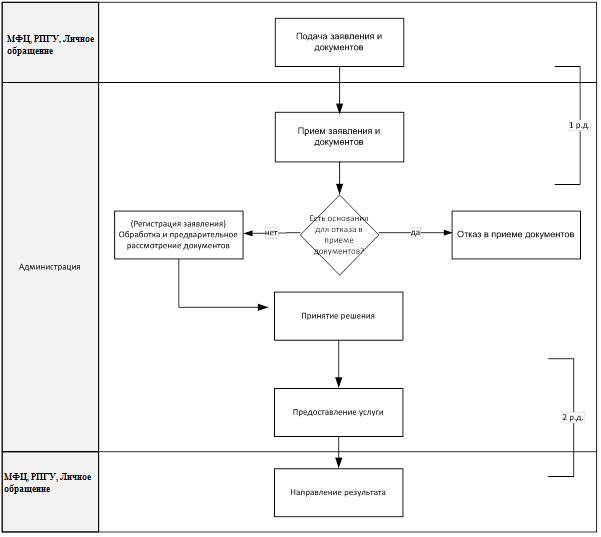 Приложение 14к Административному регламентупредоставления Муниципальной услугиПеречень общих признаков, по которым объединяются  категории заявителей, а также комбинации признаков заявителей,  каждая из которых соответствует одному варианту предоставления муниципальной услугиАдминистрацияОрган местного самоуправления, уполномоченный на предоставление Муниципальной услуги;Административ-ный регламентАдминистративный регламент по предоставлению Муниципальной услуги «Выдача разрешения на размещение объектов на землях или на земельных участках, находящихся в муниципальной собственности»;ЕГРНЕдиный государственный реестр недвижимости;ЗаявительЛицо, обращающееся с Заявлением о предоставлении Муниципальной услуги;ЗаявлениеЗапрос о предоставлении Муниципальной услуги, представленный любым предусмотренным Административным регламентом способом;ВИСВедомственная информационная система;Личный кабинетСервис РПГУ, позволяющий Заявителю получать информацию о ходе обработки заявлений, поданных посредством РПГУ;Модуль оказания услуг ЕИС ОУ Единая Информационная Система оказания услуг, установленная в Администрации;Модуль МФЦ ЕИС ОУМодуль МФЦ Единой Информационной системы оказания государственных или муниципальных услуг, установленный в МФЦ;Муниципальная услугаМуниципальная услуга «Отнесение земель, находящихся в частной собственности, в случаях, установленных законодательством Российской Федерации, к определенной категории»;МФЦМУ «Многофункциональный центр предоставления государственных и муниципальных услуг городского округа Фрязино Московской области»;Учредитель МФЦОрганы властиОрганизацияРПГУОрган местного самоуправления муниципального образования Московской области, являющийся учредителем МФЦГосударственные органы, органы местного самоуправления, участвующие в предоставлении государственных или муниципальных услуг;Организации, участвующие в предоставлении государственных или муниципальных услуг (в том числе подведомственные учреждения); Государственная информационная система Московской области «Портал государственных и муниципальных услуг Московской области», расположенная в информационно-телекоммуникационной сети «Интернет» по адресу: www.uslugi.mosreg.ru;Сеть ИнтернетЕСИАИнформационно-телекоммуникационная сеть «Интернет»;Федеральная государственная информационная система «Единая система идентификации и аутентификации в инфраструктуре, обеспечивающей информационно-технологическое взаимодействие информационных систем, используемых для предоставления государственных и муниципальных услуг в электронной форме»;Сервис РПГУ «Узнать статус Заявления»Сервис РПГУ, позволяющий получить актуальную информацию о текущем статусе (этапе) раннее поданного Заявления;Удостоверяющий центрУдостоверяющий центр, аккредитованный Министерством связи и массовых коммуникаций Российской Федерации;Усиленная квалифицирован-ная электронная подпись (ЭП)электронная подпись, выданная Удостоверяющим центром, полученная в результате криптографического преобразования информации с использованием ключа электронной подписи, позволяет определить лицо, подписавшее электронный документ, обнаружить факт внесения изменений в электронный документ после момента его подписания, ключ проверки электронной подписи указан в квалифицированном сертификате;Файл документаЭлектронный образ документаЭлектронный образ документа, полученный путем сканирования документа в бумажной форме;Документ на бумажном носителе, преобразованный в электронную форму путем сканирования с сохранением его реквизитов;Электронный документДокумент, информация которого предоставлена в электронной форме и подписана усиленной квалифицированной электронной подписью.Арендная платаАрендная платаАрендная платаАрендная платаАрендная платаАрендная платаАрендная платаАрендная платаАрендная платаАрендная платаАрендная платаНачало периодаОкончание периодаНачисленоНачисленоНачисленоОплаченоОплаченоОплаченоОплаченоОплаченоДолг на конец периодаНачало периодаОкончание периодаКомментарийДолг на начало периода*Начислено за периодДата УФКПлатежный документПлатежный документПлатежный документОбщая сумма платежей за периодДолг на конец периодаНачало периодаОкончание периодаКомментарийДолг на начало периода*Начислено за периодДата УФК№ плат.поруч.Дата платежаСумма платежаОбщая сумма платежей за периодДолг на конец периода1234567891011ИтогоИтогоИтогоПениПениПениПениПениПениПениПениПениДатаДолг (+)/переплата (-) на началоНачисленоРасчет суммыДата УФК№ плат.поруч.Дата платежаСумма платежаДолг (+) / переплата (-) на датуИтогоИтогоИтогоИтогоИтогоИтогоИтогоИтогоИтогоДолг по арендной плате*Долг по пеням*Долг суммарный*Подпись ____________Дата ________Класс документаВиды документовОбщие описания документовПри подаче через РПГУДокументы, предоставляемые Заявителем (представителем Заявителя)Документы, предоставляемые Заявителем (представителем Заявителя)Документы, предоставляемые Заявителем (представителем Заявителя)Документы, предоставляемые Заявителем (представителем Заявителя)Заявление Заявление Заявление должно быть оформлено по форме, указанной в Приложении 6 к настоящему Административному регламенту.Заполняется электронная форма Заявления на РПГУ. В случае обращения представителя Заявителя, не уполномоченного на подписание Заявления, прикрепляется электронный образ Заявления, подписанного Заявителем.Договор аренды на земельный участок, заключенный до 02.03.1998 годаДоговор аренды на земельный участок, заключенный до 02.03.1998 годаДоговора аренды на земельный участок, оформленный в соответствии с требованиями, установленными Гражданским кодексом Российской ФедерацииПредставляется электронный образ документа.Документ, удостоверяющий личностьПаспорт гражданина Российской Федерации Паспорт должен быть оформлен в соответствии с Постановлением Правительства РФ от 8 июля 1997 г. № 828 «Об утверждении Положения о паспорте гражданина Российской Федерации, образца бланка и описания паспорта гражданина Российской Федерации».Представляется электронный образ документа (2 и 3 страница).Документ, удостоверяющий личностьПаспорт гражданина СССР Образец паспорта гражданина Союза Советских Социалистических Республик и описание паспорта утверждены постановлением Совмина СССР от 28.08.1974 №677 «Об утверждении Положения о паспортной системе в СССР»;вопрос о действительности паспорта гражданина СССР образца 1974 года решается в зависимости от конкретных обстоятельств (постановление Правительства Российской Федерации от 24.02.2009 № 153 «О признании действительными до 1 июля 2009 г. паспортов гражданина СССР образца 1974 года для некоторых категорий иностранных граждан и лиц без гражданства»)Представляется электронный образ документа все страницы.Документ, удостоверяющий личностьПаспорт иностранного гражданинаПаспорт иностранного гражданина должен быть оформлен в соответствии с Федеральным законом от 25.07.2002 № 115-ФЗ «О правовом положении иностранных граждан в Российской Федерации».Представляется электронный образ документа всех страниц.Документ, удостоверяющий личностьВид на жительство в Российской ФедерацииВид на жительство в Российской Федерации должен быть оформлен в соответствии с Федеральным законом от 25.07.2002 № 115-ФЗ «О правовом положении иностранных граждан в Российской Федерации».Представляется электронный образ документа всех страниц.Документ, удостоверяющий личностьВременное удостоверение личности гражданина Российской ФедерацииВременное удостоверение личности гражданина РФ должно быть оформлено по форме № 2П (Приложение № 2 к Административному регламенту Федеральной миграционной службы по предоставлению государственной услуги по выдаче и замене паспорта гражданина Российской Федерации, удостоверяющего личность гражданина Российской Федерации на территории Российской Федерации, утвержденному приказом ФМС России от 30.11.2012 № 391 «Об утверждении Административного регламента Федеральной миграционной службы по предоставлению государственной услуги по выдаче и замене паспорта гражданина Российской Федерации, удостоверяющего личность гражданина Российской Федерации на территории Российской Федерации»).При подаче предоставляется электронный образ всех страниц документа.Документ, удостоверяющий личностьВоенный билетВоенный билет должен быть оформлен по форме № 1 (Приказ Министра обороны РФ от 18.07.2014 № 495 «Об утверждении Инструкции по обеспечению функционирования системы воинского учета граждан Российской Федерации и порядка проведения смотров-конкурсов на лучшую организацию осуществления воинского учета»).При подаче предоставляется электронный образ всех страниц документа.Документ, удостоверяющий личностьВременное удостоверение, выданное взамен военного билетаВременное удостоверение, выданное взамен военного билета должно быть оформлено по форме № 3 (Приказ Министра обороны РФ от 18.07.2014 № 495 «Об утверждении Инструкции по обеспечению функционирования системы воинского учета граждан Российской Федерации и порядка проведения смотров-конкурсов на лучшую организацию осуществления воинского учета»).При подаче предоставляется электронный образ всех страниц документа.Документ, удостоверяющий личностьУдостоверение беженцаУдостоверение беженца должно быть оформлено по форме, утвержденной Постановлением Правительства РФ от 10.05.2011 № 356 «Об удостоверении беженца».При подаче предоставляется электронный образ всех страниц документа.Документ, подтверждающий полномочия представителяДоверенностьДоверенность должна быть оформлена в соответствии с требованиями законодательства и содержать следующие сведения:- ФИО лица, выдавшего доверенность;- ФИО лица, уполномоченного по доверенности;- Данные документов, удостоверяющих личность этих лиц;- Объем полномочий представителя, включающий право на подачу Заявления о предоставлении Муниципальной услуги;-Дата выдачи доверенности;- Подпись лица, выдавшего доверенность.Представляется электронный образ документа. № пунктаНаименование основания для отказа в соответствии с АдминистративнымрегламентомРазъяснение причин отказа в предоставлении Муниципальной услуги12.1.1.Обращение за предоставлением Муниципальной услуги, не предоставляемой АдминистрациейУказать какое ведомство предоставляет услугу, указать информацию о месте нахождения и за какой услугой требуется обратиться12.1.2.Обращение за предоставлением Муниципальной услуги без предъявления документа, позволяющего установить личность лица, непосредственно подающего ЗаявлениеУказать исчерпывающий переченьдокументов, непредставленных Заявителем12.1.3.Обращение за предоставлением Муниципальной услуги лицом, не относящимся к лицам, имеющим право на получение Муниципальной услуги в соответствии с подразделом 2 настоящего Административного регламентаУказать исчерпывающий перечень документов, непредставленных Заявителем12.1.4.Документы содержат подчистки и исправления текстаУказать исчерпывающий перечень документов, содержащих подчистки и исправления текста, не заверенные в порядке, установленном законодательством Российской Федерации12.1.5.Документы имеют исправления, не заверенные в установленном законодательством порядкеУказать исчерпывающий перечень документов, содержащих исправления текста, не заверенные в порядке, установленном законодательством Российской Федерации12.1.6.Документы, утратили силу на момент обращения за предоставлением Муниципальной услуги (документ, удостоверяющий личность, доверенность)Указать исчерпывающий перечень документов, утративших силу12.1.7.Документы содержат повреждения, наличие которых не позволяет однозначно истолковать их содержаниеУказать исчерпывающий перечень документов, содержащих повреждения12.1.8.Некорректное заполнение обязательных полей в Заявлении, в случае обращения представителя Заявителя, уполномоченного на подачу документов и получение результата предоставления Муниципальной услугиУказать поля Заявления, не заполненные Заявителем либо заполненные не в полном объеме, либо с нарушением требований,установленных Административнымрегламентом12.1.9.Форма поданного представителем Заявителя, уполномоченного на подачу документов и получение результата предоставления Муниципальной услуги, Заявления не соответствует форме Заявления, установленной Административным регламентом (Приложение 6 к настоящему Административному регламенту).Указать, что форма поданного Заявления не соответствует форме Заявления, установленной Административным регламентом12.1.10.Представлен неполный комплект документов в соответствии с подразделом 10 настоящего Административного регламентаУказать исчерпывающий перечень
документов, непредставленных Заявителем12.1.11.Некорректное заполнение обязательных полей в форме Заявления на РПГУ (отсутствие заполнения, недостоверное, неполное либо неправильное представление сведений, не соответствующих требованиям, установленным настоящим Административным регламентом)Указать поля Заявления, не заполненные Заявителем либо заполненные не в полном объеме, либо с нарушением требований,установленных Административнымрегламентом12.1.12.Представление некачественных или недостоверных электронных образов документов, не позволяющих в полном объеме прочитать текст документа и/или распознать реквизиты документаУказать исчерпывающий перечень электронных образов документов, не соответствующих указанному критерию 12.1.13.Подача Заявления и иных документов в электронной форме, подписанных с использованием простой электронной подписи, не принадлежащей Заявителю (представителю Заявителя, уполномоченного на подписание Заявления и подачу документов)Указать основание такого вывода___________________________________________(уполномоченное должностное лицо Администрации)___________________________(подпись, фамилия, инициалы)Место выполнения процедуры/ используемая ИСАдминистративные действияСредний срок выполненияТрудоёмкостьСодержание действияРПГУ/ в РПГУ на базе МФЦ/ в РПГУ при личном обращении/Модуль оказания услуг ЕИС ОУ/ Администрация (Комитет)Прием и предварительная проверка документов1 календарный день (не включается в общий срок предоставления Муниципальной услуги). 1 календарный деньЗаявление и прилагаемые документы поступают в интегрированную с РПГУ ЕИС ОУ(в том числе на базе МФЦ посредством бесплатного доступа к РПГУ, в ходе личного обращения специалист Администрации помогает Заявителю обратиться за получением услуги через РПГУ).Требования к документам в электронном виде установлены подразделом 21 настоящего Административного регламента.Заявление и прилагаемые документы поступают в интегрированную с РПГУ     ЕИС ОУ.Результатом административного действия является прием Заявления.Результат фиксируется в электронной форме в ЕИС ОУ.Место выполнения процедуры/ используемая ИСАдминистративные действияСрок выполненияТрудоемкостьСодержание действияАдминистрация (Комитет)/Модуль оказания услуг ЕИС ОУПроверка комплектности представленных Заявителем (представителем Заявителя) электронных документов (электронных образов документов) поступивших с РПГУ1 рабочий день15 минутПри поступлении документов в электронной форме с РПГУ специалист Администрации, ответственный за прием и проверку поступивших документов в целях предоставления Муниципальной услуги проводит предварительную проверку.1) устанавливает предмет обращения, полномочия представителя Заявителя;2) проверяет правильность оформления Заявления, комплектность представленных документов, необходимых для предоставления Муниципальной услуги, и соответствие их установленным Административным регламентом требованиям.Администрация (Комитет)/Модуль оказания услуг ЕИС ОУПодготовка отказа в приеме документов и уведомление Заявителя (представителя Заявителя) посредством изменения статуса Заявления в личном кабинете РПГУ10 минутВ случае наличия оснований из подраздела 12 настоящего Административного регламента специалистом Администрации осуществляется уведомление Заявителя (представителя Заявителя) об отказе в приеме документов с указанием причин отказа в первый рабочий день, следующий за днем подачи Заявления через РПГУ. В случае отсутствия оснований из подраздела 12 настоящего Административного регламента, специалист Администрации регистрирует Заявление в ЕИС ОУ, осуществляется переход к административной процедуре «Принятие решения».Место выполнения процедуры/используемая ИСАдминистративные действияСрок выполненияТрудоёмкостьСодержание действияАдминистрация (Комитет)/Модуль оказания услуг ЕИС ОУПодготовка проекта решения2 рабочих дня  15 минутСпециалист Администрации, ответственный за предоставление Муниципальной услуги, на основании собранного комплекта документов подготавливает проект Решения по форме, указанной в Приложении 4 к настоящему Административному регламенту.Администрация (Комитет)/Модуль оказания услуг ЕИС ОУНаправление проекта решения на подпись уполномоченного должностного лица Администрации 2 рабочих дня  5 минутПроект решения вносится в ЕИС ОУ и направляется уполномоченному должностному лицу Администрации. Администрация (Комитет)/Модуль оказания услуг ЕИС ОУПодписание решения2 рабочих дня  15 минутУполномоченное должностное лицо Администрации исходя из критериев принятия решения о предоставлении Муниципальной услуги подписывает подготовленный проект решения.Место выполнения процедуры/используемая ИСАдминистративные действияСредний срок выполненияТрудоёмкостьСодержание действия:Администрация (Комитет)/Модуль оказания услуг ЕИС ОУ, нарочнымНаправление результата  те же 2 рабочих дня10 минутЧерез РПГУ:1)	Результат в виде справки (акта)  направляется в личный кабинет Заявителя (представителя Заявителя) на РПГУ в виде электронного документа, подписанного ЭП уполномоченного должностного лица Администрации.2)	 Предоставление услуги фиксируется специалистом Администрации в ЕИС ОУ.Через МФЦ:1) В этом случае специалистом МФЦ распечатывается экземпляр электронного документа на бумажном носителе, заверяется подписью специалиста МФЦ и печатью МФЦ.2) Специалист МФЦ выдает Заявителю (представителю Заявителя) выписку о получении результата.При личном обращении в администрацию:1) Специалист Администрации распечатывает справку (акт) на бумажном носителе и подписывает у уполномоченного должностного лица Администрации.2) Специалист Администрации выдает Заявителю (представителю Заявителя) справку (акт) на бумажном носителе.Общие признаки, 
по которым объединяются категории заявителейОбщие признаки, 
по которым объединяются категории заявителейОбщие признаки, 
по которым объединяются категории заявителей№№Общие признакиКатегории заявителей1.Физическое лицо 
(гражданин Российской Федерации, иностранный гражданин),Индивидуальный предприниматель,Юридическое лицоАрендаторКомбинации признаков заявителей, 
каждая из которых соответствует одному варианту 
предоставления муниципальной услугиКомбинации признаков заявителей, 
каждая из которых соответствует одному варианту 
предоставления муниципальной услугиКомбинации признаков заявителей, 
каждая из которых соответствует одному варианту 
предоставления муниципальной услуги№№Комбинации признаковВариант предоставления муниципальной услуги1.Физические лица, Индивидуальные предприниматели,Юридические лица, являющиеся арендаторами земельного участка, обратившиеся за справкой (актом) о наличии (отсутствии) задолженности по арендной плате за земельные участки, находящиеся в муниципальной собственности или государственная собственность на которые не разграниченаВариант предоставления муниципальной услуги, указанный в пункте 23.1.1 Административного регламента